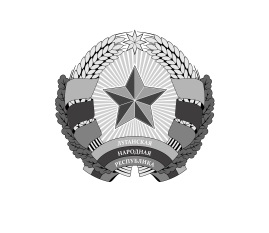 МИНИСТЕРСТВО ФИНАНСОВЛУГАНСКОЙ НАРОДНОЙ РЕСПУБЛИКИ(МИНФИН ЛНР)ПРИКАЗг. ЛуганскЗарегистрировано в Министерстве юстиции Луганской Народной Республики 20.03.2019 за № 138/2687Об утверждении документов, применяемых в процессе выполнения бюджета(с изменениями, внесенные приказом Министерства финансов Луганской Народной Республики от 06.09.2019 № 88, зарегистрированный в Министерстве юстиции Луганской Народной Республики 19.09.2019 за  № 491/3040)С целью усовершенствования процедуры составления и выполнения росписи бюджета Луганской Народной Республики и форм документов, применяемых в процессе выполнения бюджета, на основании подпунктов          2, 5  пункта  3.1 раздела 3, пункта 5.2, подпункта 10 пункта 5.5 раздела 5  Положения о Министерстве финансов Луганской Народной Республики, утвержденного постановлением Совета  Министров  Луганской  Народной  Республики  от 04.03.2017 № 82/17 (с изменениями), п р и к а з ы в а ю:1. Утвердить  прилагаемые  формы  бюджетного запроса общего фонда бюджета (за исключением предоставления кредитов из бюджета) (приложение № 1), сводного бюджетного запроса общего фонда бюджета (за исключением предоставления кредитов из бюджета) (приложение № 2), бюджетного запроса специального фонда бюджета (приложение № 3), сводного бюджетного запроса специального фонда бюджета (приложение № 4), сметы (приложение № 5), штатного расписания (приложение № 6), типового  штатного расписания (приложение № 7), штатного расписания исполнительного органа государственной власти, в структуру которого входят должности со  специальными (воинскими) званиями (приложение № 8), плана ассигнований общего фонда бюджета (за исключением предоставления кредитов из бюджета) (приложение № 9), плана использования бюджетных средств (приложение № 10), помесячного плана использования бюджетных средств (приложение № 11), плана  предоставления кредитов из общего фонда бюджета (приложение № 12), плана специального фонда бюджета (за  исключением собственных поступлений бюджетных учреждений и  соответствующих  расходов)  (приложение № 13), сводного плана   предоставления кредитов из общего фонда бюджета (приложение № 14), сводного плана специального фонда бюджета (за исключением собственных поступлений бюджетных учреждений и соответствующих расходов) (приложение № 15), сводного плана использования бюджетных средств (приложение № 16), сводного помесячного плана использования бюджетных средств (приложение № 17),  сводной сметы (приложение № 18), сводного плана ассигнований  общего фонда бюджета (за исключением предоставления кредитов из бюджета) (приложение  № 19), свода показателей специального фонда сметы (приложение № 20), лимитной справки  о  бюджетных ассигнованиях  и кредитовании   (приложение № 21), справки о  бюджетных ассигнованиях и кредитовании (приложение № 22).2. Утвердить прилагаемую Инструкцию по составлению и выполнению росписи бюджета Луганской Народной Республики.3. Признать утратившим силу приказ Министерства финансов Луганской Народной Республики от 18.12.2018 № 439 «Об утверждении  документов, применяемых в процессе выполнения бюджета», зарегистрированный в  Министерстве юстиции Луганской Народной Республики 19.12.2018 за №  873/2517.4. Начальнику управления правовой и организационно-кадровой работы Министерства финансов Луганской Народной Республики обеспечить в  установленном порядке предоставление настоящего приказа на  государственную регистрацию в Министерство юстиции Луганской Народной Республики.5. Контроль за исполнением приказа возложить на заместителя Министра-директора  департамента сводного бюджета Министерства финансов Луганской Народной Республики  Перову Е.Н., директора Государственного казначейства Луганской Народной Республики  Бородину  С.В.6. Приказ вступает в силу с 01.04.2019.Министр										Е.В. МануйловБЮДЖЕТНЫЙ ЗАПРОС общего фонда бюджета (за исключением предоставления кредитов из бюджета) 
на _________	   			            	      (период)Вид бюджета _______________________________________________________________________________  
Наименование бюджетного учреждения ________________________________________________________ 
(тыс. рос. руб.)Руководитель 						______________								_______________________							      (подпись)									      (инициалы, фамилия)Руководитель бухгалтерской службы/начальник планово-финансового подразделения	______________								_______________________   							       (подпись)									      (инициалы, фамилия)М.П._________________ (число, месяц, год)СВОДНЫЙ БЮДЖЕТНЫЙ ЗАПРОС общего фонда бюджета (за исключением предоставления кредитов из бюджета) 
на _________	   			            	      (период)Вид бюджета _______________________________________________________________________________  
Наименование главного распорядителя бюджетных средств________________________________________ 
(тыс. рос. руб.)Руководитель 						______________								_______________________							      (подпись)									      (инициалы, фамилия)Руководитель бухгалтерской службы/начальник планово-финансового подразделения	______________								_______________________   							       (подпись)									      (инициалы, фамилия)М.П._________________ (число, месяц, год)БЮДЖЕТНЫЙ ЗАПРОС 
специального фонда бюджета 
на ____________    (период) (тыс. рос. руб.)Руководитель 						______________								_______________________							      (подпись)									      (инициалы, фамилия)Руководитель бухгалтерской службы/начальник планово-финансового подразделения	______________								_______________________   							       (подпись)									      (инициалы, фамилия)М.П._________________ (число, месяц, год)___________________________________*Планируются при наличии основания. СВОДНЫЙ БЮДЖЕТНЫЙ ЗАПРОС 
специального фонда бюджета 
на ____________    (период) (тыс. рос. руб.)Руководитель 						______________								_______________________							      (подпись)									      (инициалы, фамилия)Руководитель бухгалтерской службы/начальник планово-финансового подразделения	______________								_______________________   							       (подпись)									      (инициалы, фамилия)М.П._________________ (число, месяц, год)___________________________________* Планируются при наличии основания. СМЕТА 
на________     (период)_____________________________________________________________________________
(ОГРН  ЕГРЮЛ и наименование бюджетного учреждения)_____________________________________________________________________________
(наименование города, района)Вид бюджета _________________________________________________________________ 
код и название ведомственной классификации расходов и кредитования бюджета_____________________________________________________________________ 
код и название функциональной классификации расходов и кредитования бюджета_______________________________________________________________________          (рос. руб.)*Сумма проставляется по коду согласно классификации кредитования бюджета и не учитывается в строке "ПОСТУПЛЕНИЯ - всего".Приложение №  6к приказу Министерства финансовЛуганской Народной Республикиот 18.03. 2019   № 24(в редакции приказа Министерства финансов    Луганской Народной Республикиот 06.09.2019 № 88)УТВЕРЖДЕНО      распоряжением __________________(Главы ЛНР/Председателя Правительства ЛНР)   от   ___ . ________. 201__    № _______штат в количестве _____ штатных единицс месячным фондом заработной платы подолжностным окладам _______________________________________рос. руб.                                                                                         (сумма словами и цифрами)ШТАТНОЕ РАСПИСАНИЕ 
с ________20_____г. по _______20____г._____________________________________________________(наименование учреждения)
М.П.Примечание. Составляется исполнительными органами государственной власти и органами местного самоуправления (за исключением Министерства внутренних дел Луганской Народной Республики, Министерства  государственной безопасности Луганской Народной Республики, Министерства  чрезвычайных ситуаций и ликвидации последствий стихийных бедствий Луганской Народной Республики, Государственного  таможенного комитета Луганской Народной Республики, Государственного  комитета налогов и сборов Луганской Народной Республики).ТИПОВОЕ ШТАТНОЕ            РАСПИСАНИЕ                        с ________20_____г. по ____20____г.                         ______________________________ 
                        ( наименование учреждения)Приложение № 8к приказу Министерства финансовЛуганской Народной Республикиот  18.03. 2019  № 24(в редакции приказа Министерства финансов             Луганской Народной Республики  от 06.09.2019 № 88)УТВЕРЖДЕНО      распоряжением_____________________(Главы ЛНР/Председателя Совмина ЛНР)   от  ____. ____. 201___   № ___штат в количестве _____ штатных единицс месячным фондом оплаты труда___________________________________________________________рос. руб.                                                                                                                                                                                                                                	  (сумма словами и цифрами)ШТАТНОЕ РАСПИСАНИЕ исполнительного органа государственной власти, в структуру которого входят должности со специальными (воинскими) званиями 
с ________20_____г. по _______20____г._____________________________________________________________________________________                                                                                                                                                            (наименование    учреждения)
М.П.Примечание. Составляется  Министерством внутренних дел Луганской Народной Республики, Министерством государственной безопасности Луганской Народной Республики, Министерством чрезвычайных ситуаций и ликвидации последствий стихийных бедствий Луганской Народной Республики, Государственным таможенным комитетом Луганской Народной Республики, Государственным комитетом налогов и сборов Луганской Народной Республики.                                                                                                                                           М.П.  ПЛАН 
ассигнований общего фонда бюджета (за исключением предоставления кредитов из бюджета)
на _________    (период)___________________________________________________________________________________________________________ 
(ОГРН  ЕГРЮЛ и наименование бюджетного учреждения)_____________________________________________________________________________________________ 
(наименование города, района)Вид бюджета _________________________________________________________________________________ 
код и название ведомственной классификации расходов и кредитования бюджета_____________________________________________________________________________________код и название функциональной классификации расходов и кредитования бюджета __________________________________________________________________________________________________________                                                                                                                                                                                                                        (рос. руб.)* Технический код, который включает в себя все коды экономической классификации расходов бюджета, кроме выделенных отдельно. 
                                                                                        М.П.ПЛАН 
использования бюджетных средств 
на ____________(период)_____________________________________________________________________________
(ОГРН  ЕГРЮЛ и наименование получателя бюджетных средств)_____________________________________________________________________________ 
(наименование города, района)Вид бюджета ________________________________________________________________
код и название ведомственной классификации расходов и кредитования бюджета____________________________________________________________________________ 
код и название функциональной классификации расходов и кредитования  бюджета___________________________________________________________________________
код экономической классификации расходов бюджета __________________________________(рос. руб.)*Форма плана использования бюджетных средств заполняется по полной экономической классификации расходов бюджета без указания цифровых кодов, в случае необходимости может быть дополнена другими показателями.
                                                                                                                                      М.П.Помесячный план 
использования бюджетных средств 
на _______      (период)____________________________________________________________________________________ 
(ОГРН  ЕГРЮЛ и наименование получателя бюджетных средств)_____________________________________________________________________________________
(наименование города, района)Вид бюджета ________________________________________________________________________ 
код и название ведомственной классификации расходов и кредитования бюджета____________________________________________________________________________ 
код и название функциональной классификации расходов и кредитования бюджета ____________ 
название фонда бюджета _________________________________________________ 
код экономической классификации расходов бюджета ______________________________________(рос. руб.)ПЛАН 
предоставления кредитов из общего фонда бюджета 
на __________       (период)____________________________________________________________________________________ 
(ОГРН  ЕГРЮЛ и наименование бюджетного учреждения)_____________________________________________________________________________________
(наименование города, района)Вид бюджета ________________________________________________________________________ 
код и название ведомственной классификации расходов и кредитования бюджета______________ 
код и название функциональной классификации расходов и кредитования бюджета _____________  (рос. руб.)                    М.П.                                                                                                                                              ПЛАН 
специального фонда бюджета (за исключением собственных поступлений бюджетных учреждений и соответствующих расходов) 
на ________                                                                           (период)  ОГРН  ЕГРЮЛ и наименование бюджетного   учреждения_____________________________________ 
  код и название ведомственной классификации расходов и кредитования бюджета_________________ 
  код  и  название функциональной классификации расходов и кредитования бюджета______________                                                       (рос. руб.) СВОДНЫЙ ПЛАН 
предоставления кредитов из общего фонда бюджета 
на ___________      (период)Вид бюджета ________________________________________________________________________ 
код и название ведомственной классификации расходов и кредитования бюджета______________ 
код и название функциональной классификации расходов и кредитования бюджета ____________(рос. руб.)СВОДНЫЙ ПЛАН 
специального фонда бюджета (за исключением собственных поступлений бюджетных учреждений и соответствующих расходов) 
на ________     (период)Код и название ведомственной классификации расходов и кредитования бюджета______________ 
код и название функциональной классификации расходов и кредитования бюджета ____________(рос. руб.)СВОДНЫЙ ПЛАН 
использования бюджетных средств 
на __________       (период)____________________________________________________________________________________ 
(ОГРН  ЕГРЮЛ и наименование главного распорядителя бюджетных средств)_____________________________________________________________________________________(наименование города, района)Вид бюджета ________________________________________________________________________ 
код и название ведомственной классификации расходов и кредитования бюджета______________   
код и название функциональной классификации расходов и кредитования бюджета _________
код экономической классификации расходов бюджета ___________________________________(рос. руб.)________________________________*Форма сводного плана использования бюджетных средств заполняется по полной экономической классификации расходов бюджета без указания цифровых кодов, в случае необходимости может быть дополнена другими показателями. СВОДНЫЙ помесячный план 
использования бюджетных средств 
на ____________     (период)____________________________________________________________________________________ 
(ОГРН  ЕГРЮЛ и наименование главного распорядителя бюджетных средств)_____________________________________________________________________________________(наименование города, района)Вид бюджета ________________________________________________________________ 
код и название ведомственной классификации расходов и кредитования бюджета _____________ 
код и название функциональной классификации расходов и кредитования бюджета _____________
название фонда бюджета ______________________________________________________________ 
код экономической классификации расходов бюджета ______________________________________                                                                                                                                                            (рос. руб.)Сводная смета 
на __________    (период)Вид бюджета ________________________________________________________________________ 
код и название ведомственной классификации расходов и кредитования бюджета______________ 
код и название функциональной классификации расходов и кредитования  бюджета ___________(рос. руб.)* Сумма проставляется по коду согласно классификации кредитования бюджета и не учитывается в строке "ПОСТУПЛЕНИЯ - всего".СВОДНЫЙ ПЛАН 
ассигнований общего фонда бюджета (за исключением предоставления кредитов из бюджета)
на _________    (период)Вид бюджета ________________________________________________________________________ 
код и название ведомственной классификации расходов и кредитования бюджета___________ 
код и название функциональной классификации расходов и кредитования  бюджета ___________(рос. руб.)*Технический код, который включает в себя все коды экономической классификации расходов бюджета,  кроме выделенных отдельно.СВОД  ПОКАЗАТЕЛЕЙ 
специального фонда сметы 
на ____________    (период)______________________________________________________________________________________ (ОГРН  ЕГРЮЛ и наименование бюджетного учреждения)________________________________________________________________________________________
(наименование города, района)Вид бюджета ________________________________________________________________ 
код и название ведомственной классификации расходов и кредитования  бюджета________________________________________________________________________________ 
код и название функциональной классификации расходов и кредитования  бюджета ________________________________________________________________________________(рос. руб.)   * Планируются   при наличии основания.  ** Проставляется сумма остатков денежных средств, на которую внесены изменения в сметуЛимитная справка 
о бюджетных ассигнованиях и кредитовании 
на ____________      (период)Выдана ______________________________________________________________________________________                                                        (наименование  учреждения, выдавшего лимитную справку)
_____________________________________________________________________________________________                                                (наименование учреждения, которому выдается лимитная справка)
Основание: ___________________________________________________________________________________
1) ___________________________________________________________________________________бюджета 
по  _________________________________________________________________________________________                           (код  функциональной классификации расходов и кредитования бюджета)
                           
выделено_________________________________________________________________________тыс. рос. руб. в том числе на:(тыс. рос. руб.)2) В сумме  ассигнований общего фонда бюджета учтены расходы на содержание 
учреждений   по  кодам  функциональной   классификации  расходов бюджета согласно справке о  бюджетных ассигнованиях и кредитовании.3) Помесячные объемы ассигнований и предоставления кредитов общего фонда бюджета установлены следующие *:(тыс. рос. руб.)4) Проекты сметы, плана ассигнований общего фонда бюджета (за исключением предоставления кредитов из бюджета), плана предоставления кредитов из общего фонда бюджета, плана использования бюджетных средств, помесячного плана использования бюджетных средств, плана специального фонда бюджета (за исключением собственных поступлений бюджетных учреждений и соответствующих расходов), штатного расписания учреждения на ____ период по сводным данным и расчетам должны быть представлены на утверждение в срок с___________  до ___________________ (число, месяц, год).5) Сводные сметы, сводный план  ассигнований общего фонда бюджета (за исключением предоставления кредитов из бюджета), сводный план предоставления кредитов из общего фонда бюджета, сводный план   использования бюджетных средств, сводный  помесячный план использования бюджетных средств, сводный план  специального фонда бюджета (за исключением собственных поступлений бюджетных учреждений и соответствующих расходов) на ________период  должны быть предоставлены в Минфин ЛНР до ________________20___года.* Местные финансовые органы самостоятельно принимают решение о необходимости предоставления таких показателей.Справка о бюджетных ассигнованиях и кредитованиина ____________ 20 __ г.Выдана _______________________________________________________________________________________________________________________________(наименование  учреждения, которое выдало справку)_______________________________________________________________________________________________________________________________________ (наименование  учреждения, которому выдается справка) (тыс. рос. руб.)УТВЕРЖДЕНАприказом Министерства финансов Луганской Народной Республикиот  18. 03. 2019   № 24Зарегистрировано в Министерстве юстиции Луганской Народной Республики 20.03.2019 за № 138/2687Инструкция по составлению и выполнению росписи бюджетаЛуганской Народной РеспубликиI. Общие положения1.1. Инструкция по составлению и выполнению росписи бюджета Луганской Народной Республики (далее – Инструкция) определяет процедуры составления и выполнения росписи бюджета Луганской Народной Республики.1.2. Термины, используемые в данной Инструкции, употребляются в  значениях определенных действующим законодательством Луганской Народной Республики. 1.3. Роспись бюджета на  соответствующий период (далее – роспись) должна включать: роспись доходов бюджета (далее – роспись доходов), которая подразделяется  на роспись доходов общего и специального фондов бюджета согласно приложению № 1, помесячную роспись доходов общего  фонда бюджета согласно приложению № 2 и помесячную роспись доходов специального фонда бюджета согласно приложению № 3;роспись ассигнований бюджета (за исключением предоставления кредитов из бюджета), которая подразделяется на роспись ассигнований бюджета (за исключением предоставления кредитов из бюджета) согласно приложению № 4 и помесячную роспись ассигнований общего фонда бюджета (за исключением предоставления кредитов из бюджета) согласно приложению № 5;роспись финансирования бюджета  (далее – роспись финансирования), которая подразделяется на роспись финансирования бюджета согласно приложению № 6, помесячную роспись финансирования общего фонда бюджета согласно приложению № 7 и помесячную роспись финансирования специального фонда бюджета согласно приложению № 8;роспись расходов специального фонда бюджета с распределением по видам поступлений согласно приложению № 9 и помесячную роспись специального фонда бюджета (за исключением собственных поступлений бюджетных учреждений и  соответствующих расходов) согласно приложению № 10;роспись возврата кредитов в бюджет и предоставления кредитов из  бюджета (далее – роспись кредитования), которая подразделяется на  роспись возврата кредитов в бюджет и предоставления кредитов из  бюджета согласно приложению № 11, помесячную роспись возврата и  предоставления кредитов из общего фонда бюджета согласно приложению № 12 и помесячную роспись возврата и предоставления кредитов из  специального фонда бюджета согласно приложению № 13.1.4. Роспись ассигнований бюджета (за  исключением предоставления   кредитов  из  бюджета) – это  роспись ассигнований общего и специального фондов бюджета на соответствующий период в разрезе главных распорядителей бюджетных средств (далее –  главные распорядители) по  кодам  функциональной классификации расходов и кредитования  бюджета и полной экономической классификации расходов бюджета.Помесячная роспись ассигнований общего фонда бюджета  (за  исключением предоставления кредитов из бюджета) – это роспись ассигнований общего фонда бюджета по месяцам в разрезе главных распорядителей по кодам функциональной классификации расходов и  кредитования  бюджета и сокращенной экономической классификации расходов бюджета.Сокращенная экономическая классификация расходов бюджета включает: оплату труда (код 2110), начисления на оплату труда (код 2120), медикаменты и  изделия медицинского назначения (код 2220), продукты питания (код 2230), оплату коммунальных услуг и энергоносителей (код 2270), исследования и разработки, отдельные мероприятия по реализации государственных, региональных программ (код  2280), социальное обеспечение (код  2700). Остальные экономические коды расходов отражаются общей суммой по коду 5000 «Прочие расходы».1.5. Роспись расходов специального фонда бюджета с распределением по  видам поступлений – это роспись расходов специального фонда (по кодам функциональной классификации расходов и кредитования бюджета в  разрезе доходов (по кодам классификации доходов бюджета), финансирования (по  кодам классификации финансирования бюджета по типу долгового обязательства), возврата  кредитов в специальный фонд бюджета (по  кодам функциональной классификации  расходов и кредитования бюджета и  кодам классификации  кредитования бюджета).Помесячная роспись специального фонда бюджета  (за исключением собственных поступлений бюджетных учреждений и соответствующих расходов) – это помесячная роспись  расходов специального фонда (по кодам функциональной классификации расходов  и кредитования бюджета, сокращенной экономической классификации расходов бюджета). Роспись составляется без  помесячного распределения собственных поступлений бюджетных учреждений и соответствующих расходов.1.6. По расходам, назначения по которым устанавливаются соответствующим нормативным правовым актом Луганской Народной Республики в части межбюджетных трансфертов, осуществления передачи бюджетных назначений главным распорядителям по выполнению государством гарантийных обязательств по кредитам, привлеченным под  государственные гарантии, резервного фонда Главы Луганской Народной Республики, а также по  выплате пенсий, надбавок и повышений к пенсиям, назначенным по разным пенсионным программам, смета не составляется.1.7. Показатели документов по составлению росписи бюджета приводятся в целых числах, в российских рублях без копеек, показатели документов по  внесению изменений в роспись бюджета приводятся в российских рублях  с  копейками.  Заполняются строки, имеющие значения. В итоговых строках где нет значений проставляются нули. В  строках, где нет значений – нули, прочерки, другие знаки или символы не проставляются. II. Составление росписи2.1. Соответствующие структурные подразделения Министерства финансов Луганской Народной Республики  (далее - Минфин ЛНР) определяют главным распорядителям помесячные объемы ассигнований общего фонда в  разрезе кодов функциональной классификации  расходов и кредитования бюджета или в целом главному распорядителю, сводят полученные помесячные объемы ассигнований общего фонда, составляют обобщенную лимитную справку о бюджетных ассигнованиях и кредитовании (далее - лимитная справка) с определением ежемесячных объемов ассигнований по главному распорядителю в целом. При необходимости соответствующие структурные подразделения Минфина ЛНР предоставляют главным распорядителям дополнительные материалы вместе с необходимыми разъяснениями.Главные распорядители с участием распорядителей бюджетных средств низшего уровня (далее – распорядители низшего уровня), получателей бюджетных средств (далее – получатели) согласно полученным лимитным справкам составляют проекты смет, проекты планов ассигнований общего фонда бюджета (за исключением предоставления кредитов из  бюджета), планов использования бюджетных средств, помесячных планов использования бюджетных средств, планов предоставления кредитов из общего фонда бюджета, планов специального фонда бюджета (за исключением собственных поступлений бюджетных учреждений и соответствующих расходов) и подают соответствующим структурным подразделениям Минфина ЛНР обобщенные проекты этих документов для их проверки на соответствие показателям лимитных справок. Соответствующие  структурные подразделения Минфина  ЛНР осуществляют контроль за подготовкой главными распорядителями материалов к росписи, обеспечивают своевременное предоставление главными распорядителями этих материалов в Минфин ЛНР, анализируют указанные материалы, вносят, при необходимости, в них коррективы и подают свои  предложения о включении их в роспись в  структурное подразделение Минфина ЛНР, к компетенции которого относится подготовка росписи.Структурное подразделение Минфина ЛНР, к компетенции которого относится подготовка росписи, обобщает полученные материалы, вносит, при  необходимости, коррективы и подает роспись заместителю Министра финансов ЛНР (согласно распределению обязанностей) для проверки и  визирования. После чего роспись подается на утверждение Министру финансов Луганской Народной Республики (далее – Министр финансов ЛНР) в  двух экземплярах.2.2. Утвержденная роспись на бумажном носителе в двух экземплярах и  в  электронном виде предоставляется Государственному казначейству Луганской Народной Республики (далее – Госказначейство ЛНР). Госказначейство  ЛНР принимает роспись к исполнению, ставит отметку в виде оттиска штампа  «Взято на учет». Один экземпляр остается в  Госказначействе  ЛНР, другой с оттиском штампа «Взято на учет» возвращается Минфину ЛНР.2.3. Минфин ЛНР в течение трех рабочих дней после утверждения Министром финансов ЛНР росписи, доводит главным распорядителям выписку из росписи ассигнований бюджета (за исключением предоставления кредитов из бюджета)/росписи расходов специального фонда бюджета с распределением по видам поступлений/росписи возврата кредитов в бюджет/росписи предоставления кредитов из бюджета согласно приложению № 14, выписку из  помесячной росписи ассигнований общего фонда бюджета (за исключением предоставления кредитов из бюджета)/помесячной росписи специального фонда бюджета (за  исключением собственных поступлений бюджетных учреждений и  соответствующих расходов)/помесячной росписи возврата кредитов в общий фонд бюджета/помесячной росписи предоставления кредитов из общего фонда бюджета согласно приложению № 15, которые являются основанием для утверждения в установленном порядке смет, планов ассигнований общего фонда бюджета (за исключением предоставления кредитов из бюджета), планов предоставления кредитов из  общего фонда бюджета, планов специального фонда бюджета (за  исключением собственных поступлений бюджетных учреждений и  соответствующих расходов), планов использования бюджетных средств, помесячных планов использования бюджетных средств.III. Внесение изменений в роспись3.1. Внесение изменений в роспись осуществляется в случае:необходимости перераспределения бюджетных ассигнований в разрезе кодов экономической классификации расходов бюджета в пределах общего объема бюджетных назначений отдельно по коду функциональной классификации расходов и кредитования бюджета по общему и специальному фондам бюджета;принятия нормативного правового акта Луганской Народной Республики о передаче бюджетных назначений от  одного главного распорядителя  другому главному распорядителю;принятия решения о передаче нераспределенных бюджетных назначений между главными распорядителями на определенную  соответствующим нормативным правовым актом Луганской Народной Республики цель;принятия решения об уменьшении бюджетных ассигнований главным распорядителям, в случае совершения ими нарушений бюджетного законодательства на сумму совершенного нарушения, в соответствии с  действующим законодательством Луганской Народной Республики;принятия решения по перераспределению расходов бюджета Луганской Народной Республики на централизованные мероприятия между административно – территориальными единицами;принятия решения Правительством Министров Луганской Народной Республики относительно осуществления программ и мероприятий республиканского значения; необходимости увеличения бюджетных ассигнований специального фонда бюджета Луганской Народной Республики в соответствии с  положениями пункта 3.9 настоящей Инструкции;внесения изменений в соответствующий нормативный правовой акт Луганской Народной Республики о Государственном бюджете Луганской Народной Республики.(абзац седьмой  пункта 3.1 раздела III в редакции приказа Министерства финансов Луганской Народной Республики от 06.09.2019 № 88, зарегистрированного в Министерстве юстиции Луганской Народной Республики 19.09.2019 за № 491/3040)3.2. Внесение изменений в роспись предусматривает утверждение справок об изменениях в смету, план ассигнований общего фонда бюджета (за  исключением предоставления кредитов из бюджета), план предоставления кредитов из общего фонда бюджета и план специального фонда бюджета (за  исключением собственных поступлений бюджетных учреждений и  соответствующих расходов), план использования бюджетных средств, помесячный план использования бюджетных средств по формам согласно приложениям № 16-21.3.3. Соответствующие структурные подразделения Минфина ЛНР по  обоснованному представлению главных распорядителей, на основании нормативных правовых актов Луганской Народной Республики за два часа до  конца рабочего дня не позднее 20 – го числа текущего месяца, с учетом положений пункта 3.6 настоящей Инструкции, подают заместителю Министра финансов ЛНР (согласно распределению обязанностей) предложения о  внесении изменений в роспись для  проверки и визирования по формам, согласно приложениям  № 22-25.  3.4. По обоснованному представлению главного распорядителя перераспределение расходов в пределах функционального  признака общего объема его бюджетных назначений осуществляются на основании служебного распоряжения Минфина ЛНР по форме согласно приложению № 26, которое регистрируется в отделе анализа, контроля исполнения государственного и  местных бюджетов Минфина ЛНР и  подписывается первым заместителем Министра финансов ЛНР или одним из  заместителей Министра финансов ЛНР (согласно распределению обязанностей). В случае увеличения (уменьшения) капитальных расходов за счет текущих расходов перераспределение осуществляется на основании соответствующего  нормативного правового акта  Луганской Народной Республики. Для местных бюджетов такое перераспределение расходов по  функциональному признаку осуществляется по решению Администраций городов и/или районов Луганской Народной Республики.В случае возникновения такой необходимости главный распорядитель предоставляет в соответствующее структурное подразделение Минфина ЛНР письмо с  обоснованными предложениями о внесении изменений в роспись.В случае принятия нормативного правового акта Луганской Народной Республики, соответствующее структурное подразделение Минфина ЛНР готовит справку об изменениях в роспись в общем порядке.3.5. Изменения в помесячную роспись ассигнований должны соответствовать следующим требованиям:быть сбалансированными по месяцам, то есть не нарушать общего  объема показателей общего и специального фондов бюджета в месяце, в   котором  вносятся такие изменения;не менять общего объема показателей общего и специального фондов бюджета на год, за исключением внесения изменений в соответствующий нормативный правовой акт Луганской Народной Республики; учитывать фактически выделенные ассигнования за предыдущий период (при внесении изменений в роспись ассигнований и роспись кредитования), по  формам согласно приложениям № 23-25, фактические поступления средств за период с начала года (при внесении изменений в роспись доходов и росписи финансирования) по формам согласно приложениям № 27-29;соответствовать требованиям соответствующего нормативного правового акта Луганской Народной Республики и другим нормативным правовым актам Луганской Народной Республики.3.6. После утверждения справки об изменениях в роспись (далее – справка), соответствующие структурные подразделения Минфина ЛНР предоставляют четыре экземпляра справки в отдел анализа, контроля исполнения государственного и местных бюджетов Минфина ЛНР для  регистрации по номеру и  дате, которая заканчивается за час до конца рабочего дня. За пять рабочих дней до окончания месяца (отчетного периода) справки не регистрируются. При  необходимости проведения срочного перераспределения  ассигнований   общего и специального  фондов  Государственного бюджета Луганской Народной Республики   при    наличии    письменного поручения первого заместителя Министра  финансов  ЛНР или  одного из заместителей  Министра финансов ЛНР (согласно распределению обязанностей) справки регистрируются до конца месяца.Справки предоставляются Госказначейству ЛНР на  бумажном носителе в  двух экземплярах и электронном виде, один из которых остается в  Госказначействе ЛНР,   другой  с отметкой   и оттиском штампа Госказначейства ЛНР «Взято на учет» возвращается в отдел анализа, контроля  исполнения государственного и местных бюджетов Минфина ЛНР. Третий экземпляр справки возвращается в  соответствующее структурное  подразделение Минфина ЛНР, четвертый направляется главному распорядителю. Внесение изменений в роспись в части межбюджетных трансфертов вместе с распределением по кодам соответствующих бюджетов, осуществляется на основании служебного распоряжения Минфина ЛНР согласно приложению № 26  и предоставляется местным финансовым органам.Изменения в помесячное распределение межбюджетных трансфертов, которые предоставляются из Государственного бюджета Луганской Народной Республики местным бюджетам, по кодам бюджетов по  соответствующим местным бюджетам доводятся в порядке, определенном пунктом 2.3 настоящей  Инструкции.3.7. Изменения в росписи оформляются следующим образом:подписываются заместителем Министра финансов ЛНР (согласно распределению обязанностей) и начальником соответствующего структурного подразделения Минфина ЛНР или лицами, исполняющими их обязанности;утверждаются Министром финансов ЛНР или одним из заместителей Министра финансов ЛНР (согласно распределению обязанностей);регистрируются по номеру и дате;предоставляются Госказначейству ЛНР.Если по объективным причинам возникает необходимость аннулирования справки, то соответствующее структурное подразделение Минфина ЛНР в  двухдневный срок после получения справки из Госказначейства ЛНР готовит  докладную записку на имя Министра финансов ЛНР или заместителя  Министра финансов ЛНР, который утверждал справку. После согласования с  Министром финансов ЛНР или одним из заместителей Министра финансов ЛНР (согласно  распределению обязанностей)  докладная записка передается в  отдел  анализа, контроля исполнения государственного и местных бюджетов Минфина ЛНР для  аннулирования, а ее копия – в  Госказначейство ЛНР.В случае возникновения необходимости внесения изменений в уже утвержденные и принятые на учет Госказначейством ЛНР справки в  связи  с  допущенными техническими ошибками утверждается новая справка, в  которой должны быть учтены допущенные технические ошибки.3.8. Госказначейство ЛНР осуществляет регистрацию справок и учет изменений в роспись.Главные распорядители в течение трех рабочих дней с момента получения справки, но не позднее пяти дней до окончания текущего месяца, подают Госказначейству ЛНР реестры изменений распределения показателей сводных смет, сводных планов ассигнований общего фонда бюджета (за  исключением предоставления кредитов из бюджета), сводных планов предоставления кредитов из общего фонда бюджета, сводных планов специального фонда бюджета (за исключением собственных поступлений бюджетных учреждений и соответствующих расходов) и своды показателей специального фонда в разрезе распорядителей низшего уровня и получателей. Главные распорядители доводят соответствующие изменения распорядителям низшего уровня, которые, в свою очередь, вносят изменения в  сметы и планы ассигнований общего фонда бюджета (за  исключением предоставления кредитов из  бюджета), планы предоставления кредитов из  общего фонда бюджета, планы специального фонда бюджета (за  исключением собственных поступлений бюджетных учреждений и  соответствующих расходов), своды показателей специального фонда сметы, и получателям, которые, в свою очередь, вносят изменения в  планы использования бюджетных средств и помесячные планы использования бюджетных средств.3.9. В соответствии с действующим  законодательством Луганской Народной Республики, расходы специального фонда бюджета имеют постоянное бюджетное назначение, которое дает право проводить их  исключительно в пределах и за счет фактических поступлений специального фонда бюджета, если действующим законодательством и/или  соответствующим нормативным правовым актом Луганской Народной Республики не установлено иное.В течение бюджетного периода главные распорядители, распорядители низшего уровня (далее – распорядители) вносят изменения в специальный   фонд сметы по собственным поступлениям на основании справки о  подтверждении поступлений в  специальный фонд бюджета  согласно приложению № 30, а именно, на  специальные регистрационные счета, открытые в Госказначействе ЛНР и  территориальных органах Государственного казначейства Луганской Народной Республики (далее – органы Госказначейства ЛНР), и справки об  изменениях в смету, утвержденную руководителем бюджетного учреждения, утвердившего смету, без внесения соответствующих изменений в  роспись по  специальному фонду бюджета. Распорядители низшего уровня в  течение бюджетного периода подают распорядителям высшего уровня выданные органами Госказначейства  ЛНР справки о подтверждении поступлений в  специальный фонд бюджета. Распорядителями вносятся изменения в  специальный фонд сметы в  части увеличения поступлений и  расходов в  случае, если объемы собственных поступлений специального фонда сметы фактически превысили объемы, учтенные при утверждении соответствующего бюджета, с учетом остатков бюджетных средств на начало бюджетного периода. Изменения вносятся на основании расчетов с  соответствующим обоснованием. В случае, когда фактический объем собственных поступлений бюджетных учреждений с  учетом остатков бюджетных средств на начало бюджетного периода меньше плановых показателей, учтенных в  специальном фонде сметы, распорядители обязаны за  три недели до конца бюджетного периода внести изменения в  специальный фонд сметы в части уменьшения поступлений и расходов с  учетом ожидаемого исполнения специального фонда сметы в  соответствующем бюджетном периоде. Распорядители приводят в  соответствие бюджетные обязательства с  учетом внесенных изменений в  специальный фонд сметы.  Органы Госказначейства ЛНР ведут отдельный учет таких изменений, проводят расходы с учетом внесенных изменений без  внесения изменений в  роспись и отражают в  финансовой бюджетной отчетности о выполнении государственного и местных бюджетов плановые показатели по специальному фонду с учетом внесенных изменений в сметы.Внесение изменений в роспись специального фонда по прочим поступлениям осуществляется в том же порядке, как  при  внесении изменений в роспись по общему фонду. В случае превышения показателей росписи специального фонда по  отдельному виду поступлений в пределах общего объема поступлений, предусмотренных на соответствующие цели, изменения в роспись не вносятся.IV. Сокращение расходов и кредитования общего фондаГосударственного бюджета Луганской Народной Республики 4.1. Если по результатам месячного отчета о выполнении общего фонда Государственного бюджета Луганской Народной Республики будет установлено, что полученных поступлений недостаточно для осуществления бюджетных ассигнований в соответствии с бюджетными назначениями, Министр финансов ЛНР может инициировать  внесение изменений в роспись Государственного бюджета Луганской Народной Республики по общему фонду с целью обеспечения сбалансированности поступлений и расходов Государственного бюджета Луганской Народной Республики.4.2. Соответствующие структурные подразделения Минфина ЛНР рассчитывают уточненный помесячный прогноз поступлений доходов общего фонда, государственных заимствований, возврат кредитов на финансирование общего фонда Государственного бюджета Луганской Народной Республики и  подают заместителю Министра финансов ЛНР (согласно распределению обязанностей) не позднее 15 числа месяца, следующего за месяцем, в котором недополучены доходы, государственные заимствования на финансирование Государственного бюджета Луганской Народной Республики.4.3. Заместитель Министра финансов ЛНР (согласно распределению обязанностей) с участием соответствующих структурных подразделений Минфина ЛНР на основании уточненного помесячного прогноза поступлений доходов и  возврата кредитов в  общий фонд, государственных заимствований на  финансирование общего фонда Государственного бюджета Луганской Народной Республики разрабатывает предложения о внесении соответствующих изменений в  помесячную роспись ассигнований общего фонда Государственного бюджета Луганской Народной Республики с учетом информации Госказначейства ЛНР о  выделенных ассигнованиях и подает на  рассмотрение Министру финансов ЛНР.4.4. На основании предоставленной информации Министр финансов ЛНР принимает решение о внесении изменений в помесячную роспись ассигнований общего фонда Государственного бюджета Луганской Народной Республики.4.5. Распорядители приводят бюджетные обязательства в соответствие с  бюджетными ассигнованиями с учетом внесенных изменений в помесячную роспись ассигнований общего фонда Государственного бюджета Луганской Народной Республики.V. Выполнение росписи и отчетность5.1. Выполнение росписи осуществляется нарастающим итогом с начала бюджетного периода. Для проведения финансирования согласно росписи главные распорядители   предоставляют в Минфин ЛНР заявку на финансирование (далее – заявка). Заявка предоставляется на бумажном носителе (в трех экземплярах) и в электронном виде в разрезе распорядителей и  получателей, а  также кодов бюджетной классификации, согласно  приложениям № 31-34. К  заявке предоставляются копии подтверждающих документов на  проведение соответствующих расходов.После проверки заявки на бумажном носителе и в электронном виде на  соответствие плановым ассигнованиям, руководитель соответствующего структурного подразделения Минфина ЛНР подписывает заявку и передает ее  в  отдел анализа, контроля исполнения государственного и местных бюджетов Минфина ЛНР для последующего финансирования.Два экземпляра заявки остаются в Минфине ЛНР, третий экземпляр возвращается главному распорядителю. При возврате денежных средств главные распорядители предоставляют в  Минфин ЛНР заявку на возврат, подлежащих зачислению на  соответствующие счета Минфина ЛНР, со знаком (–). Заявка на возврат предоставляется на бумажном носителе (в трех экземплярах) и в электронном  виде в разрезе распорядителей и  получателей,  а также кодов бюджетной классификации, согласно приложениям № 35-38.После проверки заявки на возврат на бумажном носителе и  в  электронном виде на соответствие проведенному финансированию руководитель соответствующего структурного подразделения Минфина ЛНР подписывает заявку и передает ее в отдел анализа, контроля исполнения государственного и  местных бюджетов Минфина ЛНР для  корректировки финансирования.В случае выявления несоответствия, ошибок заявки и заявки на возврат возвращаются на  доработку главному распорядителю.5.2. Составление и предоставление финансовой бюджетной отчетности о  выполнении государственного и местных бюджетов осуществляются Госказначейством ЛНР:по доходам,  учитывая поступления доходов за соответствующий период;по расходам,  учитывая роспись ассигнований за соответствующий период;по росписи возврата кредитов и предоставления кредитов,  учитывая роспись возврата кредитов в бюджет и предоставления кредитов из бюджета за  соответствующий период.5.3. В отчете о выполнении бюджета по  общему фонду отражаются плановые показатели, учтенные при утверждении росписи и уточнённые плановые показатели с учетом изменений, внесенных в роспись.5.4. В отчете о выполнении бюджета по  специальному фонду отражаются плановые показатели, учтенные при утверждении росписи и уточнённые плановые показатели с учетом изменений, внесенных в сметы.Отчет о выполнении бюджета по специальному фонду составляется по  кодам функциональной классификации по главным распорядителям в  разрезе источников поступлений, учитывая роспись расходов специального фонда бюджета с распределением по видам поступлений (подгруппам собственных поступлений бюджетных учреждений и поступлений специального фонда).Министр финансовЛуганской Народной Республики                                                     Е.В. МануйловРОСПИСЬдоходов общего и специального фондов бюджетана  ___________________ 
      (период)Основание _____________________________________________________________________________(рос. руб.)Заместитель Министра финансов ЛНР/ответственное должностное лицоместного финансового органа                                            ___________          _______________________                                                                                                  (подпись)                 (инициалы, фамилия)ПОМЕСЯЧНАЯ РОСПИСЬ доходов общего фонда бюджетана  ___________________ 
        (период)Основание __________________________________________________________________________________________________________________________                                                                                                                                                                                                                                                       (рос. руб.)Заместитель Министра финансов ЛНР/ответственное должностное лицоместного финансового органа                                                                         ___________                                                                        _______________________                                                                                                                              (подпись)                                                                                  (инициалы, фамилия)ПОМЕСЯЧНАЯ РОСПИСЬ доходов специального фонда бюджетана  ___________________ 
        (период)Основание __________________________________________________________________________________________________________________________                                                                                                                                                                                                                                                       (рос. руб.)Заместитель Министра финансов ЛНР/ответственное должностное лицоместного финансового органа                                                                         ___________                                                                        _______________________                                                                                                                              (подпись)                                                                                  (инициалы, фамилия)РОСПИСЬ ассигнований бюджета(за исключением предоставления кредитов из бюджета)___________________________________ 
(вид бюджета)на  ___________________ 
      (период)Основание _____________________________________________________________________________(рос. руб.)Заместитель Министра финансов ЛНР/ответственное должностное лицоместного финансового органа                                            ___________          _______________________                                                                                                  (подпись)                 (инициалы, фамилия)ПОМЕСЯЧНАЯ РОСПИСЬ ассигнований общего фонда бюджета (за исключением предоставления кредитов из бюджета)______________________________ 
 (вид бюджета)на  ___________________ 
        (период)Основание __________________________________________________________________________________________________________________________                                                                                                                                                                                                                                 (рос. руб.)Заместитель Министра финансов ЛНР/ответственное должностное лицоместного финансового органа                                                                         ___________                                                                        _______________________                                                                                                                              (подпись)                                                                                  (инициалы, фамилия)РОСПИСЬ финансирования бюджета___________________________________ 
(вид бюджета)на  ___________________ 
      (период)Основание _____________________________________________________________________________(рос. руб.)Заместитель Министра финансов ЛНР/ответственное должностное лицоместного финансового органа                                            ___________          _______________________                                                                                                  (подпись)                 (инициалы, фамилия)ПОМЕСЯЧНАЯ РОСПИСЬ финансирования общего фонда бюджета ______________________________ 
 (вид бюджета)на  ___________________ 
        (период)Основание __________________________________________________________________________________________________________________________                                                                                                                                                                                                                                 (рос. руб.)Заместитель Министра финансов ЛНР/ответственное должностное лицоместного финансового органа                                                                         ___________                                                                        _______________________                                                                                                                              (подпись)                                                                                  (инициалы, фамилия)ПОМЕСЯЧНАЯ РОСПИСЬ финансирования специального фонда бюджета ______________________________ 
 (вид бюджета)на  ___________________ 
        (период)Основание __________________________________________________________________________________________________________________________                                                                                                                                                                                                                                 (рос. руб.)Заместитель Министра финансов ЛНР/ответственное должностное лицоместного финансового органа                                                                         ___________                                                                        _______________________                                                                                                                              (подпись)                                                                                  (инициалы, фамилия)РОСПИСЬрасходов специального  фонда бюджета с распределением по видам поступлений___________________________________ 
(вид бюджета)на  ___________________ 
      (период)Основание _____________________________________________________________________________                                                                   (рос. руб.)Заместитель Министра финансов ЛНР/ответственное должностное лицоместного финансового органа                                                                       ___________                                                                          _______________________                                                                                                                              (подпись)                                                                                (инициалы,  фамилия)__________________________________*Планируются при наличии основания.ПОМЕСЯЧНАЯ РОСПИСЬ специального фонда бюджета (за исключением собственных поступлений бюджетных учреждений и соответствующих расходов)______________________________ 
 (вид бюджета)на  ___________________ 
        (период)Основание ____________________________________________________________________________________________________                                                                                                                                                                                                                                 (рос. руб.)Заместитель Министра финансов ЛНР/ответственное должностное лицоместного финансового органа                                                                         ___________                                                                        _______________________                                                                                                                              (подпись)                                                                                  (инициалы, фамилия)РОСПИСЬвозврата кредитов в бюджет и предоставления кредитов из бюджета  ___________________________________ 
(вид бюджета)на  ___________________ 
      (период)Основание _____________________________________________________________________________(рос. руб.)Заместитель Министра финансов ЛНР/ответственное должностное лицоместного финансового органа                                            ___________          _______________________                                                                                                  (подпись)                 (инициалы, фамилия)ПОМЕСЯЧНАЯ РОСПИСЬ возврата и предоставления кредитов из общего фонда бюджета______________________________ 
 (вид бюджета)на  ___________________ 
        (период)Основание __________________________________________________________________________________________________________________________                                                                                                                                                                                                                                                       (рос. руб.)Заместитель Министра финансов ЛНР/ответственное должностное лицоместного финансового органа                                                                         ___________                                                                        _______________________                                                                                                                              (подпись)                                                                                  (инициалы, фамилия)ПОМЕСЯЧНАЯ РОСПИСЬ возврата и предоставления кредитов из специального фонда бюджета______________________________ 
 (вид бюджета)на  ___________________ 
        (период)Основание __________________________________________________________________________________________________________________________                                                                                                                                                                                                                                                       (рос. руб.)Заместитель Министра финансов ЛНР/ответственное должностное лицоместного финансового органа                                                                         ___________                                                                        _______________________                                                                                                                              (подпись)                                                                                  (инициалы, фамилия)ВЫПИСКА 
из росписи ассигнований бюджета (за исключением предоставления кредитов из бюджета)/росписи расходов специального фонда бюджета  с распределением по видам поступлений/росписи возврата кредитов в бюджет/росписи предоставления кредитов из бюджета
на    ___________________ 
      (период)Основание __________________________________________________________________________________________________________________________ (рос. руб.)Заместитель Министра финансов ЛНР/ответственное должностное лицоместного финансового органа                                                                       ___________                                                                          _______________________                                                                                                                              (подпись)                                                                                (инициалы, фамилия)ВЫПИСКА 
из помесячной росписи ассигнований общего фонда бюджета (за исключением предоставления кредитов из бюджета)/ 
помесячной росписи специального фонда бюджета (за исключением собственных поступлений бюджетных учреждений и соответствующих расходов)/помесячной росписи возврата кредитов в общий фонд бюджета/помесячной росписи предоставления кредитов из общего фонда бюджета 
на      ___________________ 
      (период)Основание __________________________________________________________________________________________________________________________ (рос. руб.)Заместитель Министра финансов ЛНР/ответственное должностное лицоместного финансового органа                                                                   ___________                                                                              _______________________                                                                                                                        (подпись)                                                                                        (инициалы, фамилия)СПРАВКА 
об изменениях в смету 
на _________	    	(период)Номер _____________ 
Дата   ______________Вид бюджета ________________________________________________________________________________ 
ОГРН  ЕГРЮЛ и наименование бюджетного учреждения __________________________________________ 
код и название ведомственной классификации расходов и кредитования бюджета______________________ 
код и название функциональной классификации расходов и кредитования бюджета  ____________________
Основание ___________________________________________________________________________________ (рос. руб.)______________________________________ *Сумма проставляется по коду согласно классификации кредитования бюджета и не учитывается в строке "ПОСТУПЛЕНИЯ - всего".**Заполняется распорядителями бюджетных средств по соответствующим кодам классификации, только по которым вносятся изменения.СПРАВКА 
об изменениях в план ассигнований общего фонда бюджета  (за исключением предоставления кредитов из бюджета)
на _____________(период)Номер ______________
Дата   ______________Вид бюджета   __________________________________________________________________________________________________________________ 
ОГРН  ЕГРЮЛ и наименование бюджетного учреждения     ___________________________________________________________________________ 
код и название ведомственной классификации расходов и кредитования бюджета_________________________________________________________
код и название функциональной классификации расходов и кредитования бюджета  ______________________________________________________
Основание ____________________________________________________________________________________________________________________(рос. руб.)СПРАВКА 
об изменениях в план предоставления кредитов из общего фонда бюджета 
на __________    (период)Номер_____________ 
Дата_______________Вид бюджета ________________________________________________________________________________ 
ОГРН  ЕГРЮЛ и наименование бюджетного учреждения __________________________________________ 
код и название ведомственной классификации расходов и кредитования бюджета______________________ 
код и название функциональной классификации расходов и кредитования бюджета ____________________
Основание __________________________________________________________________________________(рос. руб.)_____________________________ (число, месяц, год)СПРАВКА 
об изменениях в план специального фонда бюджета (за исключением собственных поступлений бюджетных учреждений и соответствующих расходов) 
на __________ (период)Номер_______________ 
Дата    _______________Вид бюджета __________________________________________________________________________________________________________________ 
ОГРН  ЕГРЮЛ и наименование бюджетного учреждения_____________________________________________________________________________ 
код и название ведомственной классификации расходов и кредитования бюджета________________________________________________________ 
код и название функциональной классификации расходов и кредитования бюджета_______________________________________________________
Основание ____________________________________________________________________________________________________________________(рос. руб.)СПРАВКА об изменениях в план использования бюджетных средств 
на _________    (период)Номер _________________ 
Дата ___________________Вид бюджета ________________________________________________________________________________ 
ОГРН  ЕГРЮЛ и наименование получателя бюджетных средств, наименование города, района___________
код и название ведомственной классификации расходов и кредитования бюджета______________________ 
код и название функциональной классификации расходов и кредитования бюджета  ____________________
основание ___________________________________________________________________________________
Код экономической классификации расходов бюджета  ____________________________________________(рос. руб.)________________________
* Форма справки об изменениях в план использования бюджетных средств заполняется по полной экономической классификации расходов бюджета  без указания цифровых кодов, в случае необходимости может быть дополнена другими показателями. 
СПРАВКА 
об изменениях в помесячный план использования бюджетных средств 
на ___________ (период)Номер ________________ 
Дата   _________________Вид бюджета _________________________________________________________________________________________ 
ОГРН  ЕГРЮЛ и наименование получателя бюджетных средств, наименование города, района _________________ 
код и название ведомственной классификации расходов и кредитования бюджета________________ 
код и название функциональной классификации расходов и кредитования бюджета_____________________________ 
название фонда бюджета _______________________________________________________________________________ 
основание ____________________________________________________________________________________________код экономической классификации расходов бюджета______________________________________________________(рос. руб.)СПРАВКА 
об изменениях в росписи бюджета 
на ________    (период)	   	                        Номер ___________		Дата  ____________Вид бюджета ________________________________________________________________________ 
код и название ведомственной классификации расходов и кредитования бюджета______________________ 
код и название функциональной классификации расходов и кредитования бюджета ____________________
Отдел-исполнитель ___________________________________________________________________________
Основание ___________________________________________________________________________________ (рос. руб.)*К поступлениям относятся доходы бюджета, возврат кредитов в бюджет, средства от государственных (местных) заимствований (код 401000), возврат бюджетных средств с депозитов, а также коды 601100, 602100, 603000.
** К расходам и предоставлению кредитов относятся расходы бюджета, предоставление кредитов из бюджета, погашение долга (код 402000) и размещение бюджетных средств на депозитах,  а также коды 601200, 602200. СПРАВКА 
об изменениях в помесячной росписи ассигнований общего фонда бюджета        (за исключением предоставления кредитов из бюджета)
на ________      (период)Номер ________________                                                                                                  Дата _________________Вид бюджета ________________________________________________________________________________ 
код и название ведомственной классификации расходов и кредитования бюджета______________________ 
код и название функциональной классификации расходов и кредитования бюджета  ____________________
Отдел-исполнитель ___________________________________________________________________________ 
Основание __________________________________________________________________________________(рос. руб.)* Технический код,  который включает все коды экономической классификации расходов бюджета,  кроме выделенных отдельно.СПРАВКА 
об изменениях в помесячной росписи предоставления кредитов из общего фонда бюджета 
на ________      (период)	                                       Номер ___________                                                                                                                                             Дата ____________Вид бюджета ________________________________________________________________________________ 
код и название ведомственной классификации расходов и кредитования бюджета______________________ 
код и название функциональной классификации расходов и кредитования бюджета ____________________
Отдел-исполнитель ___________________________________________________________________________
Основание ___________________________________________________________________________________        (рос. руб.)СПРАВКА 
об изменениях в помесячной росписи возврата кредитов в общий фонд бюджета 
на ________      (период)Номер ______________ 
Дата ________________Вид бюджета ________________________________________________________________________________ 
код и название ведомственной классификации расходов и кредитования бюджета____________________________________________________________________________________ 
код и название функциональной классификации расходов и кредитования бюджета ____________________________________________________________________________________
Отдел-исполнитель ___________________________________________________________________________Основание ___________________________________________________________________________________(рос. руб.)                                                                                       Приложение  № 26 
                                                                                                               к Инструкции по составлению и                                                                                                                 выполнению росписи  бюджета                                                                                                               Луганской Народной Республики                                                                                                                                                                                                      МИНИСТЕРСТВО ФИНАНСОВЛУГАНСКОЙ НАРОДНОЙ РЕСПУБЛИКИ(МИНФИН ЛНР)СЛУЖЕБНОЕ РАСПОРЯЖЕНИЕ«___»____________20_____г.                                                                 №______         г. Луганск_______________________			  __________________  	 __________________________		(должность)			 		  (подпись)		            (инициалы, фамилия)СПРАВКА 
об изменениях в помесячной росписи доходов общего фонда бюджета 
на ___________   (период)Номер ____________ 
Дата     ____________Отдел-исполнитель ___________________________________________________________________________ 
Основание ___________________________________________________________________________________(рос. руб.)СПРАВКА 
об изменениях в помесячной росписи финансирования общего фонда бюджета 
на ____________	  	(период)Номер ____________ 
Дата ______________Отдел-исполнитель ___________________________________________________________________________ 
Основание ___________________________________________________________________________________(рос. руб.)СПРАВКА 
об изменениях в помесячной росписи специального фонда бюджета (за исключением собственных поступлений бюджетных учреждений и соответствующих расходов) 
на ___________ (период)Номер   _________
  Дата____________Вид бюджета __________________________________________________________________________________________________________________ 
код и название ведомственной классификации расходов и кредитования бюджета________________________________________________________ 
код и название функциональной классификации расходов и кредитования бюджета ______________________________________________________
Отдел-исполнитель _____________________________________________________________________________________________________________
Основание ____________________________________________________________________________________________________________________ (рос. руб.)** К расходам  и предоставлению кредитов относятся расходы бюджета, предоставление кредитов из бюджета, погашение долга (код 402000) и размещение бюджетных средств на депозитах, а также коды 601200, 602200.СПРАВКА 
о подтверждении поступлений в специальный фонд бюджета 
по состоянию на «___» _____________ 20___ годаОГРН ЕГРЮЛ и наименование бюджетного учреждения ___________________________________________КВКР_______________________________________________________________________________________               (код ведомственной классификации расходов и кредитования бюджета)КФКР ______________________________________________________________________________________
                (код функциональной классификации расходов и кредитования бюджета )(рос. руб.)
______________________ (число, месяц, год)
      Заявка № __на финансированиеглавного распорядителя бюджетных средств  в целом по КЭКРна выделение средств общего фонда государственного бюджета         код                         наименование главного распорядителя                                   (код распорядителя/получателя                                    бюджетных  средств по Единому реестру                                    распорядителей бюджетных  средств и           получателей  бюджетных средств)                                                 от __. ___.20__                                                                  рос. руб.                         ---                                                    ---                                                        ---ИТОГО по КФКРВСЕГОТовары, работы и  услуги на сумму заявленного финансирования бюджетными учреждениями получены в полном объеме и оприходованы в бухгалтерском учете учреждения, кроме случаев, предусмотренных действующими  законодательными и нормативными  правовыми актами Луганской Народной Республики. __________________________Примечание. Заполняется главными распорядителями бюджетных средств  (за исключением  местных финансовых органов). Заявка № __на финансированиеглавного распорядителя бюджетных средств  по КЭКР   в разрезе распорядителей низшего уровня и направлений использованияна выделение средств общего фонда государственного бюджета         код                     наименование главного распорядителя                                   (код распорядителя/получателя                                    бюджетных  средств по Единому реестру                                    распорядителей бюджетных  средств  и получателей		           бюджетных  средств)                                                 от __. __ .20__                                                                   рос.руб. код                     (код распорядителя/получателябюджетных  средств по Единому рееструраспорядителей бюджетных средств  иполучателей бюджетных  средств)                         ---                                  ---                                       ---                                      ----ИТОГО по КФКРВСЕГО по РСТовары, работы и  услуги на сумму заявленного финансирования бюджетными учреждениями получены в полном объеме и оприходованы в бухгалтерском учете учреждения, кроме случаев, предусмотренных действующими законодательными и нормативными  правовыми актами Луганской Народной Республики. _____________________________Примечание. Заполняется главными распорядителями бюджетных средств  (за исключением местных финансовых органов). Заявка № __на финансированиеглавного распорядителя  бюджетных средств  в целом по КЭКРна выделение средств специального фонда государственного бюджета, которые имеют целевое назначение (кроме собственных поступлений бюджетных учреждений)         код                     наименование главного распорядителя                               (код распорядителя/получателя                                бюджетных  средств по Единому реестру                                распорядителей бюджетных средств и                                 получателей  бюджетных средств)                                                 от __.__.20___                                                                  рос. руб.                         ---                                                    ---                                                        ---ИТОГО по КФКРВСЕГО____________________________Примечание. Заполняется главными распорядителями бюджетных средств  (за исключением местных финансовых органов). Заявка № __на финансированиеглавного распорядителя бюджетных средств  по КЭКР   в разрезе распорядителей низшего уровня и направлений использованияна выделение средств специального фонда государственного бюджета, которые имеют целевое назначение (кроме собственных поступлений бюджетных учреждений)         код                     наименование главного распорядителя                                (код распорядителя/получателя                                 бюджетных средств по Единому реестру                                 распорядителей бюджетных средств  и                                  получателей  бюджетных средств)                                                 от __.__.20__                                                                   рос. руб.    код                     (код распорядителя/получателя бюджетных средств по Единому реестру распорядителей бюджетных средств и получателей бюджетных  средств)                   ---                                       ---                                      ---                                        ---ИТОГО по КФКРВСЕГО по РС___________________________Примечание. Заполняется главными распорядителями бюджетных средств  (за исключением местных финансовых органов). Заявка № __на возвратглавного распорядителя бюджетных средств  в целом по КЭКРна возврат средств общего фонда государственного бюджета         код                     наименование главного распорядителя                               (код распорядителя/получателя                                бюджетных  средств по Единому реестру                                распорядителей бюджетных средств и                                 получателей  бюджетных средств)                                                 от __.__.20__                                                                  рос. руб.                         ---                                                    ---                                                        ---ИТОГО по КФКРВСЕГОЗаявка № __на возвратглавного распорядителя бюджетных средств  по КЭКР  в разрезе распорядителей низшего уровня и направлений использованияна возврат средств общего фонда государственного бюджета         код                     наименование главного распорядителя                                (код распорядителя/получателя                                 бюджетных средств по Единому реестру                                 распорядителей  бюджетных средств и                                  получателей  бюджетных  средств)                                                 от __.__.20__                                                                   рос. руб. код                     (код распорядителя/получателябюджетных  средств по Единому рееструраспорядителей бюджетных  средств  и получателейбюджетных  средств)         ---                                                    ---                                     ---                                      ----ИТОГО по КФКРВСЕГО по РС__________________________Примечание. Заполняется главными распорядителями бюджетных средств  (за исключением местных финансовых органов). Заявка № __на возвратглавного распорядителя бюджетных средств  в целом по КЭКРна возврат средств специального фонда государственного бюджета, которые имеют целевое назначение (кроме собственных поступлений бюджетных учреждений)         код                     наименование главного распорядителя                                   (код распорядителя/получателя                                    бюджетных  средств по Единому реестру                                    распорядителей бюджетных средств и                                     получателей  бюджетных средств)                                                 от __.__.20__                                                                  рос. руб.                         ---                                                    ---                                                        ---ИТОГО по КФКРВСЕГО______________________________________Примечание. Заполняется главными распорядителями бюджетных средств  (за исключением местных финансовых органов).                                                                                                       Приложение  № 38 
                                                                                                               к Инструкции по составлению и                                                                                                                 выполнению росписи  бюджета                                                                                                                Луганской Народной РеспубликиЗаявка № __на возвратглавного распорядителя бюджетных средств    по КЭКР  в разрезе распорядителей низшего уровня и направлений использованияна возврат средств специального фонда государственного бюджета, которые имеют целевое назначение (кроме собственных поступлений бюджетных учреждений)         код                     наименование главного распорядителя                                    (код распорядителя/получателя                                     бюджетных  средств по Единому реестру                                     распорядителей бюджетных  средств и                                      получателей  бюджетных средств)                                                 от __.__.20__                                                                   рос.руб. код                     (код распорядителя/получателябюджетных средств по Единому рееструраспорядителей бюджетных  средств  и получателейбюджетных  средств)                    ---                                        ---                                    ---                                         ---ИТОГО по КФКРВСЕГО по РС__________________________Примечание. Заполняется главными распорядителями бюджетных средств  (за исключением местных финансовых органов). «18» марта 2019г.                                                       № 24Код ведомственной классификации расходов и кредитования бюджета (КВКР)Расходы общего фондаРасходы общего фондаРасходы общего фондаРасходы общего фондаРасходы общего фондаКод ведомственной классификации расходов и кредитования бюджета (КВКР)Всего2000 Текущие расходыв том числе:в том числе:3000 «Капитальные расходы»Код функциональной классификации расходов и кредитования бюджета (КФКР)Наименование кода функциональной классификации расходов и кредитования бюджетаВсего2000 Текущие расходы2110 «Оплата труда»2270 «Оплата коммунальных услуг и энергоносителей»3000 «Капитальные расходы»РАСХОДЫ - всего Код ведомственной классификации расходов и кредитования бюджета (КВКР)Расходы общего фондаРасходы общего фондаРасходы общего фондаРасходы общего фондаРасходы общего фондаКод ведомственной классификации расходов и кредитования бюджета (КВКР)Всего2000 Текущие расходыв том числе:в том числе:3000 «Капитальные расходы»Код функциональной классификации расходов и кредитования бюджета (КФКР)Наименование кода функциональной классификации расходов и кредитования бюджетаВсего2000 Текущие расходы2110 «Оплата труда»2270 «Оплата коммунальных услуг и энергоносителей»3000 «Капитальные расходы»РАСХОДЫ - всего Код ведомственной классификации   расходов и кредитования бюджета (КВКР) ______________Код функциональной классификации расходов и кредитованиябюджета (КФКР) _______________________________________________________________________ 
                  (наименование бюджетного учреждения)НаименованиеКодВсего, специальный фондПоступления от платы за услуги, предоставляемые бюджетными учреждениями согласно законодательствуПоступления от платы за услуги, предоставляемые бюджетными учреждениями согласно законодательствуПоступления от платы за услуги, предоставляемые бюджетными учреждениями согласно законодательствуПоступления от платы за услуги, предоставляемые бюджетными учреждениями согласно законодательствуПоступления от платы за услуги, предоставляемые бюджетными учреждениями согласно законодательствуДругие источники собственных поступлений бюджетных учреждений *Другие источники собственных поступлений бюджетных учреждений *Другие источники собственных поступлений бюджетных учреждений *Прочие поступленияПрочие поступленияНаименованиеКодВсего, специальный фондПоступления от платы за услуги, предоставляемые бюджетными учреждениями согласно законодательствуПоступления от платы за услуги, предоставляемые бюджетными учреждениями согласно законодательствуПоступления от платы за услуги, предоставляемые бюджетными учреждениями согласно законодательствуПоступления от платы за услуги, предоставляемые бюджетными учреждениями согласно законодательствуПоступления от платы за услуги, предоставляемые бюджетными учреждениями согласно законодательствуДругие источники собственных поступлений бюджетных учреждений *Другие источники собственных поступлений бюджетных учреждений *Другие источники собственных поступлений бюджетных учреждений *доходы (расписать по кодам классификации доходов бюджета)доходы (расписать по кодам классификации доходов бюджета)НаименованиеКодВсего, специальный фондвсегов т. ч. по подгруппамв т. ч. по подгруппамв т. ч. по подгруппамв т. ч. по подгруппамвсегов т. ч. по подгруппамв т. ч. по подгруппамдоходы (расписать по кодам классификации доходов бюджета)доходы (расписать по кодам классификации доходов бюджета)НаименованиеКодВсего, специальный фондвсего25010100250102002501030025010400всего250201002502020012345678910111213ПОСТУПЛЕНИЯ - всегоРАСХОДЫ - всегоКод ведомственной классификации   расходов и кредитования бюджета (КВКР) ______________Код функциональной классификации расходов и кредитованиябюджета (КФКР) _______________________________________________________________________ 
    (наименование главного распорядителя бюджетных средств)НаименованиеКодВсего, специальный фондПоступления от платы за услуги, предоставляемые бюджетными учреждениями согласно законодательствуПоступления от платы за услуги, предоставляемые бюджетными учреждениями согласно законодательствуПоступления от платы за услуги, предоставляемые бюджетными учреждениями согласно законодательствуПоступления от платы за услуги, предоставляемые бюджетными учреждениями согласно законодательствуПоступления от платы за услуги, предоставляемые бюджетными учреждениями согласно законодательствуДругие источники собственных поступлений бюджетных учреждений *Другие источники собственных поступлений бюджетных учреждений *Другие источники собственных поступлений бюджетных учреждений *Прочие поступленияПрочие поступленияНаименованиеКодВсего, специальный фондПоступления от платы за услуги, предоставляемые бюджетными учреждениями согласно законодательствуПоступления от платы за услуги, предоставляемые бюджетными учреждениями согласно законодательствуПоступления от платы за услуги, предоставляемые бюджетными учреждениями согласно законодательствуПоступления от платы за услуги, предоставляемые бюджетными учреждениями согласно законодательствуПоступления от платы за услуги, предоставляемые бюджетными учреждениями согласно законодательствуДругие источники собственных поступлений бюджетных учреждений *Другие источники собственных поступлений бюджетных учреждений *Другие источники собственных поступлений бюджетных учреждений *доходы (расписать по кодам классификации доходов бюджета)доходы (расписать по кодам классификации доходов бюджета)НаименованиеКодВсего, специальный фондвсегов т. ч. по подгруппамв т. ч. по подгруппамв т. ч. по подгруппамв т. ч. по подгруппамвсегов т. ч. по подгруппамв т. ч. по подгруппамдоходы (расписать по кодам классификации доходов бюджета)доходы (расписать по кодам классификации доходов бюджета)НаименованиеКодВсего, специальный фондвсего25010100250102002501030025010400всего250201002502020012345678910111213ПОСТУПЛЕНИЯ - всегоРАСХОДЫ - всегоУтверждена в сумме ___________ 
_______________________рос. руб.     (сумма словами и цифрами)      _____________________________                       (должность)                     __________  _________________    (подпись) (инициалы, фамилия)     ____________________________             (число, месяц, год)            
                                                         М.П.   НаименованиеКодВсего Всего ИТОГОНаименованиеКодобщий фондспециальный фондИТОГО12345ПОСТУПЛЕНИЯ - всегохПоступления средств из общего фонда бюджетаххПоступления средств из специального фонда бюджета, в том числе:ххпоступления от платы за услуги,  предоставляемые бюджетными учреждениями согласно законодательству25010000х(Расписать по подгруппам)другие источники собственных поступлений бюджетных учреждений25020000х(Расписать по подгруппам)прочие поступления, в том числе:хдоходы (расписать по кодам классификации доходов бюджета)хфинансирование (расписать по кодам классификации финансирования бюджета по типу долгового обязательства)хвозврат кредитов в бюджет (расписать по кодам классификации кредитования бюджета)***РАСХОДЫ И ПРЕДОСТАВЛЕНИЕ КРЕДИТОВ - всегохТекущие расходы2000Оплата труда и начисления на заработную плату2100Оплата труда2110Заработная плата2111Денежное обеспечение (содержание, довольствие) военнослужащих211212345Начисления на оплату труда2120Использование товаров и услуг2200Предметы, материалы, оборудование и инвентарь2210Медикаменты и изделия медицинского назначения2220Продукты питания2230Оплата услуг (кроме коммунальных)2240Расходы на командировки2250Расходы и мероприятия специального назначения2260Оплата коммунальных услуг и энергоносителей2270Оплата теплоснабжения2271Оплата водоснабжения и водоотведения2272Оплата электроэнергии2273Оплата природного газа2274Оплата других энергоносителей2275Исследования и разработки, отдельные мероприятия по реализации государственных, региональных программ2280Обслуживание долговых обязательств2400Обслуживание внутренних долговых обязательств2410Обслуживание внешних долговых обязательств2420Текущие трансферты2600Субсидии и текущие трансферты предприятиям (учреждениям, организациям)2610Текущие трансферты органам государственного управления других уровней2620Социальное обеспечение2700Выплата пенсий и помощи2710Стипендии2720Прочие выплаты населению, оплата расходов по реализации мер в сфере социальной защиты населения2730Медицинская, профессиональная и социальная реабилитация пострадавших на производстве2740Прочие текущие расходы2800Капитальные расходы3000Приобретение основного капитала3100Приобретение оборудования и предметов долгосрочного пользования3110Капитальное строительство (приобретение)3120Капитальное строительство (приобретение) жилья3121Капитальное строительство (приобретение) других объектов3122Капитальный ремонт3130Капитальный ремонт жилищного фонда (помещений)3131Капитальный ремонт других объектов3132Реконструкция и реставрация (восстановление)3140Реконструкция жилищного фонда (помещений)3141Реконструкция и реставрация других объектов3142Реставрация (восстановление) памятников культуры, истории и архитектуры3143Создание государственных запасов и резервов3150Приобретение земли и нематериальных активов3160Капитальные трансферты3200Капитальные трансферты предприятиям (учреждениям, организациям)3210Капитальные трансферты органам государственного управления других уровней3220Капитальные трансферты населению3240Кредитование 4000Внутреннее кредитование410012345Предоставление внутренних кредитов4110Предоставление кредитов органам государственного управления других уровней4111Предоставление кредитов предприятиям, учреждениям, организациям4112Предоставление других внутренних кредитов4113Внешнее кредитование4200Предоставление внешних кредитов4210Нераспределенные расходы9000Руководитель   _________                        ____________________   (подпись)                            (инициалы, фамилия)
Руководитель бухгалтерской службы/ начальник планово-финансового подразделенияМ.П.   _________                        ____________________   (подпись)                            (инициалы, фамилия)
_________________      (число, месяц, год)_______________________№ п/пНаименование структурного подразделения и должностейКоличество штатных должностейКоличество штатных должностейДолжностной оклад (рос. руб.)Фонд заработной платы на месяц по должностным окладам (рос. руб.)123345123ВсегохРуководительРуководительРуководитель       _________                             ____________________        (подпись)                                 (инициалы, фамилия)
       _________                             ____________________        (подпись)                                 (инициалы, фамилия)
       _________                             ____________________        (подпись)                                 (инициалы, фамилия)
Руководитель бухгалтерской службы/  начальник планово-финансового                   подразделенияРуководитель бухгалтерской службы/  начальник планово-финансового                   подразделенияРуководитель бухгалтерской службы/  начальник планово-финансового                   подразделения       _________                             ____________________         (подпись)                                (инициалы, фамилия)
       _________                             ____________________         (подпись)                                (инициалы, фамилия)
       _________                             ____________________         (подпись)                                (инициалы, фамилия)
_______________________Приложение  №  7                          к приказу  Министерства финансов ЛЛуганской Народной Республикиот 18. 03.  2019  № 24    	СОГЛАСОВАНО____________________________________________________                  (должность)__________________________(подпись) (инициалы, фамилия)___________________   (число, месяц, год)                                               М.П.Утвержденштат в количестве _____ штатных единиц с месячным фондом оплаты  труда _______________________рос. руб. 
(сумма словами и цифрами)_____________________________                  (должность)                   ______________________________      (подпись) (инициалы, фамилия)
______________________________                                       (число, месяц, год) 
                                                    М. П.№п/пНаименование структурного подразделения и должностейКоличество штатных должностейДолжностной оклад       (рос. руб.)Надбавки    (рос. руб.)Надбавки    (рос. руб.)Надбавки    (рос. руб.)Надбавки    (рос. руб.)Надбавки    (рос. руб.)Доплаты  (рос. руб.)Доплаты  (рос. руб.)Доплаты  (рос. руб.)Доплаты  (рос. руб.)Фонд оплаты труда  на месяц  (рос. руб.)№п/пНаименование структурного подразделения и должностейКоличество штатных должностейДолжностной оклад       (рос. руб.)Фонд оплаты труда  на месяц  (рос. руб.)Руководитель бухгалтерской службы/начальник планово-финансового подразделения учреждения        _________        ___________________ 
        (подпись)         (инициалы, фамилия)№ п/пНаименование структурного подразделения и должностейПредельное специальное (воинское)званиеКоличество штатных должностейОклад по специальному(воинскому) званию (рос. руб.)Всего по специальному (воинскому) званию                   (рос. руб.)Всего по специальному (воинскому) званию                   (рос. руб.)Должностной оклад (рос. руб.)Всего по должностному окладу                  (рос. руб.)Итого по должности (рос. руб.)Фондоплаты труда на месяц(рос. руб.)123456678910123ВсегоХХХРуководительРуководительРуководительРуководительРуководительРуководитель____________________                                                                              ______________________________             (подпись)                                                                                                     (инициалы, фамилия)
____________________                                                                              ______________________________             (подпись)                                                                                                     (инициалы, фамилия)
____________________                                                                              ______________________________             (подпись)                                                                                                     (инициалы, фамилия)
____________________                                                                              ______________________________             (подпись)                                                                                                     (инициалы, фамилия)
____________________                                                                              ______________________________             (подпись)                                                                                                     (инициалы, фамилия)
Руководитель бухгалтерской службы/ начальник планово-финансового подразделенияРуководитель бухгалтерской службы/ начальник планово-финансового подразделенияРуководитель бухгалтерской службы/ начальник планово-финансового подразделенияРуководитель бухгалтерской службы/ начальник планово-финансового подразделенияРуководитель бухгалтерской службы/ начальник планово-финансового подразделенияРуководитель бухгалтерской службы/ начальник планово-финансового подразделения____________________                                                                              ______________________________              (подпись)                                                                                                     (инициалы, фамилия)
____________________                                                                              ______________________________              (подпись)                                                                                                     (инициалы, фамилия)
____________________                                                                              ______________________________              (подпись)                                                                                                     (инициалы, фамилия)
____________________                                                                              ______________________________              (подпись)                                                                                                     (инициалы, фамилия)
____________________                                                                              ______________________________              (подпись)                                                                                                     (инициалы, фамилия)
_______________________________________Приложение № 9к приказу Министерства финансов Луганской Народной Республики          от  18.03. 2019 № 24Утвержден  в сумме _____________ 
__________________________рос. руб.     (сумма словами и цифрами)      _______________________________                      (должность)                     _______________________________     (подпись) (инициалы, фамилия)     _______________________________                (число, месяц, год)            НаименованиеКЭКРЯнварьФевральМартАпрельМайИюньИюльАвгустСентябрьОктябрьНоябрьДекабрьВсего 123456789101112131415Оплата труда2110Начисления на оплату труда2120Медикаменты и изделия медицинского назначения2220Продукты питания2230Оплата коммунальных услуг и энергоносителей2270Исследования и разработки, отдельные мероприятия по реализации государственных, региональных  программ2280Социальное обеспечение2700Прочие  расходы5000 *ВСЕГОРуководительРуководительРуководительРуководительРуководительРуководитель________                                                      _____________________ (подпись)                                                       (инициалы,  фамилия)________                                                      _____________________ (подпись)                                                       (инициалы,  фамилия)________                                                      _____________________ (подпись)                                                       (инициалы,  фамилия)________                                                      _____________________ (подпись)                                                       (инициалы,  фамилия)________                                                      _____________________ (подпись)                                                       (инициалы,  фамилия)________                                                      _____________________ (подпись)                                                       (инициалы,  фамилия)________                                                      _____________________ (подпись)                                                       (инициалы,  фамилия)________                                                      _____________________ (подпись)                                                       (инициалы,  фамилия)________                                                      _____________________ (подпись)                                                       (инициалы,  фамилия)Руководитель бухгалтерской службы/начальник планово-финансового подразделенияРуководитель бухгалтерской службы/начальник планово-финансового подразделенияРуководитель бухгалтерской службы/начальник планово-финансового подразделенияРуководитель бухгалтерской службы/начальник планово-финансового подразделенияРуководитель бухгалтерской службы/начальник планово-финансового подразделенияРуководитель бухгалтерской службы/начальник планово-финансового подразделения ________                                                     _____________________ (подпись)                                                        (инициалы,  фамилия) ________                                                     _____________________ (подпись)                                                        (инициалы,  фамилия) ________                                                     _____________________ (подпись)                                                        (инициалы,  фамилия) ________                                                     _____________________ (подпись)                                                        (инициалы,  фамилия) ________                                                     _____________________ (подпись)                                                        (инициалы,  фамилия) ________                                                     _____________________ (подпись)                                                        (инициалы,  фамилия) ________                                                     _____________________ (подпись)                                                        (инициалы,  фамилия) ________                                                     _____________________ (подпись)                                                        (инициалы,  фамилия) ________                                                     _____________________ (подпись)                                                        (инициалы,  фамилия)М.П._________________ (число, месяц, год)М.П._________________ (число, месяц, год)М.П._________________ (число, месяц, год)М.П._________________ (число, месяц, год)М.П._________________ (число, месяц, год)М.П._________________ (число, месяц, год)______________________________________________________________________________________________________________________________________________________________________________________________________________________________Утвержден  в сумме ___________ 
_______________________рос. руб.      (сумма словами и цифрами)      _____________________________                      (должность)                     _____________________________   (подпись) (инициалы, фамилия)     _____________________________               (число, месяц, год)                  № п/пПоказателиПоказателиОбщий фондСпециальный фондВсего1223451РАСХОДЫ - всегоРАСХОДЫ - всего1.1Текущие расходыТекущие расходы1.2Капитальные расходыКапитальные расходы*РуководительРуководитель_________                              ___________________ (подпись)                                (инициалы, фамилия)
_________                              ___________________ (подпись)                                (инициалы, фамилия)
_________                              ___________________ (подпись)                                (инициалы, фамилия)
_________                              ___________________ (подпись)                                (инициалы, фамилия)
Руководитель бухгалтерской службы/начальник планово-финансового подразделенияРуководитель бухгалтерской службы/начальник планово-финансового подразделения_________                              ___________________ (подпись)                                (инициалы, фамилия)
_________                              ___________________ (подпись)                                (инициалы, фамилия)
_________                              ___________________ (подпись)                                (инициалы, фамилия)
_________                              ___________________ (подпись)                                (инициалы, фамилия)
М.П.                ________________
(число, месяц, год)_____________________________М.П.                ________________
(число, месяц, год)_____________________________Приложение № 11                           к   к приказу Министерства финансов ЛуЛуганской Народной Республики   от  18 .03. 2019  № 24Утвержден  в сумме _____________ 
_______________________рос. руб.(сумма словами и цифрами)_______________________________                      (должность)_______________________________      (подпись) (инициалы, фамилия)_______________________________               (число, месяц, год)ПоказателиЯнварьФевральМартАпрельАпрельМайИюньИюльАвгустСентябрьОктябрьНоябрьДекабрьВсего 12345567891011121314Оплата трудаНачисления на оплату трудаМедикаменты и изделия медицинского назначенияПродукты питанияОплата коммунальных услуг и энергоносителейИсследования и разработки, отдельные мероприятия по реализации государственных, региональных программ Социальное обеспечениеПрочие расходыВСЕГОРуководительРуководительРуководительРуководительРуководитель_________                               __________________ (подпись)                                (инициалы, фамилия)_________                               __________________ (подпись)                                (инициалы, фамилия)_________                               __________________ (подпись)                                (инициалы, фамилия)_________                               __________________ (подпись)                                (инициалы, фамилия)_________                               __________________ (подпись)                                (инициалы, фамилия)_________                               __________________ (подпись)                                (инициалы, фамилия)_________                               __________________ (подпись)                                (инициалы, фамилия)_________                               __________________ (подпись)                                (инициалы, фамилия)_________                               __________________ (подпись)                                (инициалы, фамилия)_________                               __________________ (подпись)                                (инициалы, фамилия)Руководитель бухгалтерской службы/начальник планово-финансового подразделенияМ.П.                             Руководитель бухгалтерской службы/начальник планово-финансового подразделенияМ.П.                             Руководитель бухгалтерской службы/начальник планово-финансового подразделенияМ.П.                             Руководитель бухгалтерской службы/начальник планово-финансового подразделенияМ.П.                             Руководитель бухгалтерской службы/начальник планово-финансового подразделенияМ.П.                             _________                               __________________ (подпись)                                 (инициалы, фамилия)_________                               __________________ (подпись)                                 (инициалы, фамилия)_________                               __________________ (подпись)                                 (инициалы, фамилия)_________                               __________________ (подпись)                                 (инициалы, фамилия)_________                               __________________ (подпись)                                 (инициалы, фамилия)_________                               __________________ (подпись)                                 (инициалы, фамилия)_________                               __________________ (подпись)                                 (инициалы, фамилия)_________                               __________________ (подпись)                                 (инициалы, фамилия)_________                               __________________ (подпись)                                 (инициалы, фамилия)_________                               __________________ (подпись)                                 (инициалы, фамилия)_________________ 
(число, месяц, год)            _________________ 
(число, месяц, год)            _________________ 
(число, месяц, год)            _________________ 
(число, месяц, год)            _________________ 
(число, месяц, год)            Утвержден  в сумме _____________ 
________________________рос. руб.       (сумма словами и цифрами)_______________________________                   (должность)                     _______________________________    (подпись) (инициалы, фамилия)     _______________________________                 (число, месяц, год)            
                                                      М.П.             Приложение № 12                            к приказу Министерства финансов      Луганской Народной Республики        от  18.03. 2019  № 24НаименованиеКод класси-фикации креди-тования бюджета(ККК)ЯнварьФевральМартАпрельМайИюньИюньИюльАвгустСентябрьОктябрьНоябрьДекабрьВсего 1234567889101112131415ВСЕГОРуководительРуководительРуководительРуководительРуководительРуководительРуководительРуководитель_________                                __________________ (подпись)                                 (инициалы, фамилия)
_________                                __________________ (подпись)                                 (инициалы, фамилия)
_________                                __________________ (подпись)                                 (инициалы, фамилия)
_________                                __________________ (подпись)                                 (инициалы, фамилия)
_________                                __________________ (подпись)                                 (инициалы, фамилия)
_________                                __________________ (подпись)                                 (инициалы, фамилия)
_________                                __________________ (подпись)                                 (инициалы, фамилия)
_________                                __________________ (подпись)                                 (инициалы, фамилия)
Руководитель бухгалтерской службы/начальник планово-финансового подразделенияМ.П.                                              Руководитель бухгалтерской службы/начальник планово-финансового подразделенияМ.П.                                              Руководитель бухгалтерской службы/начальник планово-финансового подразделенияМ.П.                                              Руководитель бухгалтерской службы/начальник планово-финансового подразделенияМ.П.                                              Руководитель бухгалтерской службы/начальник планово-финансового подразделенияМ.П.                                              Руководитель бухгалтерской службы/начальник планово-финансового подразделенияМ.П.                                              Руководитель бухгалтерской службы/начальник планово-финансового подразделенияМ.П.                                              Руководитель бухгалтерской службы/начальник планово-финансового подразделенияМ.П.                                              _________                                __________________ (подпись)                                (инициалы,  фамилия)
_________                                __________________ (подпись)                                (инициалы,  фамилия)
_________                                __________________ (подпись)                                (инициалы,  фамилия)
_________                                __________________ (подпись)                                (инициалы,  фамилия)
_________                                __________________ (подпись)                                (инициалы,  фамилия)
_________                                __________________ (подпись)                                (инициалы,  фамилия)
_________                                __________________ (подпись)                                (инициалы,  фамилия)
_________                                __________________ (подпись)                                (инициалы,  фамилия)
_______________(число, месяц, год)
_______________(число, месяц, год)
_______________(число, месяц, год)
_______________(число, месяц, год)
_______________(число, месяц, год)
_______________(число, месяц, год)
_______________(число, месяц, год)
_______________(число, месяц, год)
Приложение № 13                          к приказу Министерства финансов Луганской Народной Республики   от  18.03. 2019  № 24Утвержден  в сумме ___________ 
______________________рос. руб.(сумма словами и цифрами)      _____________________________                  (должность)                     _____________________________ (подпись) (инициалы,  фамилия)     _____________________________              (число, месяц, год)         НаименованиеКодЯнварьФевральМартАпрельМайИюньИюльАвгустСентябрьОктябрьНоябрьДекабрьВсего 123456789101112131415ПРОЧИЕ ПОСТУПЛЕНИЯ - всегов том числе:доходы (расписать по кодам классификации доходов бюджета)финансирование (расписать по кодам классификации финансирования бюджета по типу долгового обязательства)возврат кредитов в бюджет (расписать по кодам классификации кредитования бюджета)РАСХОДЫ И ПРЕДОСТАВЛЕНИЕ КРЕДИТОВ - всегов том числе:расходы (расписать по кодам экономической классификации расходов бюджета)предоставление кредитов из бюджета (расписать по кодам классификации кредитования бюджета)РуководительРуководительРуководительРуководительРуководительРуководитель_________                                   ___________________ (подпись)                                      (инициалы, фамилия)_________                                   ___________________ (подпись)                                      (инициалы, фамилия)_________                                   ___________________ (подпись)                                      (инициалы, фамилия)_________                                   ___________________ (подпись)                                      (инициалы, фамилия)_________                                   ___________________ (подпись)                                      (инициалы, фамилия)_________                                   ___________________ (подпись)                                      (инициалы, фамилия)_________                                   ___________________ (подпись)                                      (инициалы, фамилия)_________                                   ___________________ (подпись)                                      (инициалы, фамилия)_________                                   ___________________ (подпись)                                      (инициалы, фамилия)Руководитель бухгалтерской службы/начальник планово-финансового подразделенияРуководитель бухгалтерской службы/начальник планово-финансового подразделенияРуководитель бухгалтерской службы/начальник планово-финансового подразделенияРуководитель бухгалтерской службы/начальник планово-финансового подразделенияРуководитель бухгалтерской службы/начальник планово-финансового подразделенияРуководитель бухгалтерской службы/начальник планово-финансового подразделения_________                                   ___________________  (подпись)                                    (инициалы, фамилия)_________                                   ___________________  (подпись)                                    (инициалы, фамилия)_________                                   ___________________  (подпись)                                    (инициалы, фамилия)_________                                   ___________________  (подпись)                                    (инициалы, фамилия)_________                                   ___________________  (подпись)                                    (инициалы, фамилия)_________                                   ___________________  (подпись)                                    (инициалы, фамилия)_________                                   ___________________  (подпись)                                    (инициалы, фамилия)_________                                   ___________________  (подпись)                                    (инициалы, фамилия)_________                                   ___________________  (подпись)                                    (инициалы, фамилия)М.П.                                       _________________(число, месяц, год)
При Приложение  № 14                     к приказу Министерства  финансов Луганской Народной Республики   от 18.03. 2019   № 24НаименованиеКод классификации кредитования бюджета (ККК)ЯнварьФевральМартАпрельМайИюньИюньИюльАвгустСентябрьОктябрьНоябрьДекабрьВсего 1234567889101112131415ВСЕГОРуководительРуководительРуководительРуководительРуководительРуководительРуководительРуководитель_________                  __________________ (подпись)                  (инициалы,  фамилия)
_________                  __________________ (подпись)                  (инициалы,  фамилия)
_________                  __________________ (подпись)                  (инициалы,  фамилия)
_________                  __________________ (подпись)                  (инициалы,  фамилия)
_________                  __________________ (подпись)                  (инициалы,  фамилия)
_________                  __________________ (подпись)                  (инициалы,  фамилия)
_________                  __________________ (подпись)                  (инициалы,  фамилия)
_________                  __________________ (подпись)                  (инициалы,  фамилия)
Руководитель бухгалтерской службы/начальник планово-финансового подразделенияМ.П.         Руководитель бухгалтерской службы/начальник планово-финансового подразделенияМ.П.         Руководитель бухгалтерской службы/начальник планово-финансового подразделенияМ.П.         Руководитель бухгалтерской службы/начальник планово-финансового подразделенияМ.П.         Руководитель бухгалтерской службы/начальник планово-финансового подразделенияМ.П.         Руководитель бухгалтерской службы/начальник планово-финансового подразделенияМ.П.         Руководитель бухгалтерской службы/начальник планово-финансового подразделенияМ.П.         Руководитель бухгалтерской службы/начальник планово-финансового подразделенияМ.П.         _________                 __________________ (подпись)                  (инициалы,  фамилия)
_________                 __________________ (подпись)                  (инициалы,  фамилия)
_________                 __________________ (подпись)                  (инициалы,  фамилия)
_________                 __________________ (подпись)                  (инициалы,  фамилия)
_________                 __________________ (подпись)                  (инициалы,  фамилия)
_________                 __________________ (подпись)                  (инициалы,  фамилия)
_________                 __________________ (подпись)                  (инициалы,  фамилия)
_________                 __________________ (подпись)                  (инициалы,  фамилия)
_________________  
(число, месяц, год)_________________  
(число, месяц, год)_________________  
(число, месяц, год)_________________  
(число, месяц, год)_________________  
(число, месяц, год)_________________  
(число, месяц, год)_________________  
(число, месяц, год)_________________  
(число, месяц, год)Приложение № 15                        к приказу Министерства финансов Луганской Народной Республики   от  18.03. 2019   № 24НаименованиеКодЯнварьФевральМартАпрельМайМайИюньИюльАвгустСентябрьОктябрьНоябрьДекабрьВсего 1234567789101112131415ПРОЧИЕ ПОСТУПЛЕНИЯ - всегов том числе:доходы (расписать по кодам классификации доходов бюджета)финансирование (расписать по кодам классификации финансирования бюджета по типу долгового обязательства)возврат кредитов в бюджет (расписать по кодам классификации кредитования бюджета)возврат кредитов в бюджет (расписать по кодам классификации кредитования бюджета)РАСХОДЫ И ПРЕДОСТАВЛЕНИЕ КРЕДИТОВ - всегов том числе:расходы (расписать по кодам экономической классификации расходов бюджета)предоставление кредитов из бюджета (расписать по кодам классификации кредитования бюджета)РуководительРуководительРуководительРуководительРуководительРуководительРуководитель________                              ___________________ (подпись)                              (инициалы,  фамилия)
________                              ___________________ (подпись)                              (инициалы,  фамилия)
________                              ___________________ (подпись)                              (инициалы,  фамилия)
________                              ___________________ (подпись)                              (инициалы,  фамилия)
________                              ___________________ (подпись)                              (инициалы,  фамилия)
________                              ___________________ (подпись)                              (инициалы,  фамилия)
________                              ___________________ (подпись)                              (инициалы,  фамилия)
________                              ___________________ (подпись)                              (инициалы,  фамилия)
________                              ___________________ (подпись)                              (инициалы,  фамилия)
Руководитель бухгалтерской службы/начальник планово-финансового подразделенияРуководитель бухгалтерской службы/начальник планово-финансового подразделенияРуководитель бухгалтерской службы/начальник планово-финансового подразделенияРуководитель бухгалтерской службы/начальник планово-финансового подразделенияРуководитель бухгалтерской службы/начальник планово-финансового подразделенияРуководитель бухгалтерской службы/начальник планово-финансового подразделенияРуководитель бухгалтерской службы/начальник планово-финансового подразделения________                              ___________________ (подпись)                               (инициалы, фамилия)
________                              ___________________ (подпись)                               (инициалы, фамилия)
________                              ___________________ (подпись)                               (инициалы, фамилия)
________                              ___________________ (подпись)                               (инициалы, фамилия)
________                              ___________________ (подпись)                               (инициалы, фамилия)
________                              ___________________ (подпись)                               (инициалы, фамилия)
________                              ___________________ (подпись)                               (инициалы, фамилия)
________                              ___________________ (подпись)                               (инициалы, фамилия)
________                              ___________________ (подпись)                               (инициалы, фамилия)
 М.П              _________________                    .        
 (число, месяц, год) М.П              _________________                    .        
 (число, месяц, год) М.П              _________________                    .        
 (число, месяц, год) М.П              _________________                    .        
 (число, месяц, год) М.П              _________________                    .        
 (число, месяц, год) М.П              _________________                    .        
 (число, месяц, год) М.П              _________________                    .        
 (число, месяц, год)Приложение № 16к приказу  Министерства финансов Луганской Народной Республики   от  18.03. 2019   № 24№    п/пПоказателиПоказателиОбщий фондСпециальный фондВсего1223451РАСХОДЫ - всегоРАСХОДЫ - всего1.1Текущие расходыТекущие расходы1.2Капитальные расходыКапитальные расходы*РуководительРуководитель_________                                                     ___________________ (подпись)                                                       (инициалы, фамилия)
_________                                                     ___________________ (подпись)                                                       (инициалы, фамилия)
_________                                                     ___________________ (подпись)                                                       (инициалы, фамилия)
_________                                                     ___________________ (подпись)                                                       (инициалы, фамилия)
Руководитель бухгалтерской службы/начальник планово-финансового подразделенияРуководитель бухгалтерской службы/начальник планово-финансового подразделения_________                                                     ___________________ (подпись)                                                        (инициалы, фамилия)
_________                                                     ___________________ (подпись)                                                        (инициалы, фамилия)
_________                                                     ___________________ (подпись)                                                        (инициалы, фамилия)
_________                                                     ___________________ (подпись)                                                        (инициалы, фамилия)
М.П._________________ (число, месяц, год)М.П._________________ (число, месяц, год)Приложение № 17к приказу  Министерства финансов Луганской Народной Республики   от  18.03. 2019   № 24ПоказателиЯнварьФевральМартАпрельМайМайИюньИюльАвгустСентябрьОктябрьНоябрьДекабрьВсего12345667891011121314Оплата трудаНачисления на оплату трудаМедикаменты и изделия медицинского назначенияПродукты питанияОплата коммунальных услуг и энергоносителейИсследования и разработки, отдельные мероприятия по реализации государственных, региональных программСоциальное обеспечениеПрочие  расходыВСЕГОРуководительРуководительРуководительРуководительРуководительРуководитель_________                                  ___________________ (подпись)                                    (инициалы, фамилия)
_________                                  ___________________ (подпись)                                    (инициалы, фамилия)
_________                                  ___________________ (подпись)                                    (инициалы, фамилия)
_________                                  ___________________ (подпись)                                    (инициалы, фамилия)
_________                                  ___________________ (подпись)                                    (инициалы, фамилия)
_________                                  ___________________ (подпись)                                    (инициалы, фамилия)
_________                                  ___________________ (подпись)                                    (инициалы, фамилия)
_________                                  ___________________ (подпись)                                    (инициалы, фамилия)
_________                                  ___________________ (подпись)                                    (инициалы, фамилия)
Руководитель бухгалтерской службы/начальник планово-финансового подразделенияРуководитель бухгалтерской службы/начальник планово-финансового подразделенияРуководитель бухгалтерской службы/начальник планово-финансового подразделенияРуководитель бухгалтерской службы/начальник планово-финансового подразделенияРуководитель бухгалтерской службы/начальник планово-финансового подразделенияРуководитель бухгалтерской службы/начальник планово-финансового подразделения_________                                 ___________________  (подпись)                                   (инициалы, фамилия)
_________                                 ___________________  (подпись)                                   (инициалы, фамилия)
_________                                 ___________________  (подпись)                                   (инициалы, фамилия)
_________                                 ___________________  (подпись)                                   (инициалы, фамилия)
_________                                 ___________________  (подпись)                                   (инициалы, фамилия)
_________                                 ___________________  (подпись)                                   (инициалы, фамилия)
_________                                 ___________________  (подпись)                                   (инициалы, фамилия)
_________                                 ___________________  (подпись)                                   (инициалы, фамилия)
_________                                 ___________________  (подпись)                                   (инициалы, фамилия)
М.П.                 _________________                 
 (число, месяц, год)М.П.                 _________________                 
 (число, месяц, год)М.П.                 _________________                 
 (число, месяц, год)М.П.                 _________________                 
 (число, месяц, год)М.П.                 _________________                 
 (число, месяц, год)М.П.                 _________________                 
 (число, месяц, год)Приложение № 18                          к приказу  Министерства финансов Луганской Народной Республики    от  18. 03. 2019   № 24НаименованиеКодКодВсегоВсегоИТОГОНаименованиеКодКодобщий фондспециальный фондИТОГО122345ПОСТУПЛЕНИЯ - всегоххПоступления средств из общего фонда бюджетахххПоступления средств из специального фонда бюджета,  в том  числе:хххпоступления от платы за услуги, предоставляемые бюджетными учреждениями согласно законодательству2501000025010000х(Расписать по подгруппам)другие источники собственных поступлений бюджетных учреждений2502000025020000х(Расписать по подгруппам)прочие  поступления,  в том числе:хдоходы (расписать по кодам классификации доходов бюджета)хфинансирование (расписать по кодам классификации финансирования бюджета  по типу долгового обязательства)хвозврат кредитов в бюджет (расписать по кодам  классификации кредитования бюджета)***РАСХОДЫ И ПРЕДОСТАВЛЕНИЕ КРЕДИТОВ - всегоххТекущие расходы20002000Оплата труда и начисления на заработную плату21002100Оплата труда21102110Заработная плата21112111Денежное обеспечение (содержание, довольствие) военнослужащих21122112Начисления на оплату труда21202120Использование товаров и услуг22002200Предметы, материалы, оборудование и инвентарь22102210Медикаменты и изделия медицинского назначения22202220Продукты питания22302230Оплата услуг (кроме коммунальных)22402240Расходы на командировки22502250Расходы и мероприятия специального назначения22602260Оплата коммунальных услуг и энергоносителей22702270Оплата теплоснабжения22712271Оплата водоснабжения и водоотведения22722272Оплата электроэнергии22732273Оплата природного газа22742274Оплата других энергоносителей22752275Исследования и разработки, отдельные мероприятия по реализации государственных, региональных программ22802280Обслуживание долговых обязательств24002400Обслуживание внутренних долговых обязательств24102410Обслуживание внешних долговых обязательств24202420Текущие трансферты26002600Субсидии и текущие трансферты предприятиям (учреждениям, организациям)Субсидии и текущие трансферты предприятиям (учреждениям, организациям)2610Текущие трансферты органам государственного управления других уровнейТекущие трансферты органам государственного управления других уровней2620Социальное обеспечениеСоциальное обеспечение2700Выплата пенсий и помощиВыплата пенсий и помощи271012345Стипендии2720Прочие выплаты населению, оплата расходов по реализации мер в сфере социальной защиты населения2730Медицинская, профессиональная и социальная реабилитация пострадавших на производстве  2740Прочие текущие расходы2800Капитальные расходы3000Приобретение основного капитала3100Приобретение оборудования и предметов долгосрочного пользования3110Капитальное строительство (приобретение)3120Капитальное строительство (приобретение) жилья3121Капитальное строительство (приобретение) других объектов3122Капитальный ремонт3130Капитальный ремонт жилищного фонда (помещений)3131Капитальный ремонт других объектов3132Реконструкция и реставрация (восстановление)3140Реконструкция жилищного фонда (помещений)3141Реконструкция и реставрация других объектов3142Реставрация (восстановление) памятников культуры, истории и архитектуры3143Создание государственных запасов и резервов3150Приобретение земли и нематериальных активов3160Капитальные трансферты3200Капитальные трансферты предприятиям (учреждениям, организациям)3210Капитальные трансферты органам государственного управления других уровней3220Капитальные трансферты населению3240Кредитование 4000Внутреннее кредитование4100Предоставление внутренних кредитов4110Предоставление кредитов органам государственного управления других уровней4111Предоставление кредитов предприятиям, учреждениям, организациям4112Предоставление других внутренних кредитов4113Внешнее кредитование4200Предоставление внешних кредитов4210Нераспределенные расходы9000Руководитель_________                          ___________________(подпись)                            (инициалы, фамилия)
_________                          ___________________(подпись)                            (инициалы, фамилия)
_________                          ___________________(подпись)                            (инициалы, фамилия)
_________                          ___________________(подпись)                            (инициалы, фамилия)
Руководитель бухгалтерской службы/начальник планово-финансового подразделения_________                          ___________________(подпись)                            (инициалы, фамилия)
_________                          ___________________(подпись)                            (инициалы, фамилия)
_________                          ___________________(подпись)                            (инициалы, фамилия)
_________                          ___________________(подпись)                            (инициалы, фамилия)
М.П._________________                      
(число, месяц, год)_________________________Приложение № 19к приказу Министерства финансов Луганской Народной Республики   от  18 .03. 2019  № 24НаименованиеКЭКРЯнварьФевральМартАпрельМайМайИюньИюльАвгустСентябрьОктябрьНоябрьДекабрьВсего 1234567789101112131415Оплата труда2110Начисления на оплату труда2120Медикаменты и изделия медицинского назначения2220Продукты питания2230Оплата коммунальных услуг и энергоносителей2270Исследования и разработки, отдельные мероприятия по реализации государственных, региональных программ2280Социальное обеспечение2700Прочие расходы5000 *ВСЕГОРуководительРуководительРуководительРуководительРуководительРуководительРуководитель________                                 ___________________ (подпись)                                  (инициалы, фамилия)________                                 ___________________ (подпись)                                  (инициалы, фамилия)________                                 ___________________ (подпись)                                  (инициалы, фамилия)________                                 ___________________ (подпись)                                  (инициалы, фамилия)________                                 ___________________ (подпись)                                  (инициалы, фамилия)________                                 ___________________ (подпись)                                  (инициалы, фамилия)________                                 ___________________ (подпись)                                  (инициалы, фамилия)________                                 ___________________ (подпись)                                  (инициалы, фамилия)________                                 ___________________ (подпись)                                  (инициалы, фамилия)________                                 ___________________ (подпись)                                  (инициалы, фамилия)Руководитель бухгалтерской службы/начальник планово-финансового подразделенияМ.П.________________ (число, месяц, год)Руководитель бухгалтерской службы/начальник планово-финансового подразделенияМ.П.________________ (число, месяц, год)Руководитель бухгалтерской службы/начальник планово-финансового подразделенияМ.П.________________ (число, месяц, год)Руководитель бухгалтерской службы/начальник планово-финансового подразделенияМ.П.________________ (число, месяц, год)Руководитель бухгалтерской службы/начальник планово-финансового подразделенияМ.П.________________ (число, месяц, год)Руководитель бухгалтерской службы/начальник планово-финансового подразделенияМ.П.________________ (число, месяц, год)Руководитель бухгалтерской службы/начальник планово-финансового подразделенияМ.П.________________ (число, месяц, год)_________                                ___________________ (подпись)                                  (инициалы, фамилия)
_________                                ___________________ (подпись)                                  (инициалы, фамилия)
_________                                ___________________ (подпись)                                  (инициалы, фамилия)
_________                                ___________________ (подпись)                                  (инициалы, фамилия)
_________                                ___________________ (подпись)                                  (инициалы, фамилия)
_________                                ___________________ (подпись)                                  (инициалы, фамилия)
_________                                ___________________ (подпись)                                  (инициалы, фамилия)
_________                                ___________________ (подпись)                                  (инициалы, фамилия)
_________                                ___________________ (подпись)                                  (инициалы, фамилия)
_________                                ___________________ (подпись)                                  (инициалы, фамилия)
________________________________________________________________________________________________________________________________________________________________________________________________________________________________НаименованиеКодВсего, специальный фондПоступления от платы за услуги, предоставляемые бюджетными учреждениями согласно законодательствуПоступления от платы за услуги, предоставляемые бюджетными учреждениями согласно законодательствуПоступления от платы за услуги, предоставляемые бюджетными учреждениями согласно законодательствуПоступления от платы за услуги, предоставляемые бюджетными учреждениями согласно законодательствуПоступления от платы за услуги, предоставляемые бюджетными учреждениями согласно законодательствуДругие источники собственных поступлений бюджетных учреждений *Другие источники собственных поступлений бюджетных учреждений *Другие источники собственных поступлений бюджетных учреждений *Прочие поступленияПрочие поступленияНаименованиеКодВсего, специальный фондПоступления от платы за услуги, предоставляемые бюджетными учреждениями согласно законодательствуПоступления от платы за услуги, предоставляемые бюджетными учреждениями согласно законодательствуПоступления от платы за услуги, предоставляемые бюджетными учреждениями согласно законодательствуПоступления от платы за услуги, предоставляемые бюджетными учреждениями согласно законодательствуПоступления от платы за услуги, предоставляемые бюджетными учреждениями согласно законодательствуДругие источники собственных поступлений бюджетных учреждений *Другие источники собственных поступлений бюджетных учреждений *Другие источники собственных поступлений бюджетных учреждений * доходы (расписать по кодам классифика-ции доходов бюджета) доходы (расписать по кодам классифика-ции доходов бюджета)НаименованиеКодВсего, специальный фондвсегов т. ч. по подгруппамв т. ч. по подгруппамв т. ч. по подгруппамв т. ч. по подгруппамвсегов т. ч. по подгруппамв т. ч. по подгруппам доходы (расписать по кодам классифика-ции доходов бюджета) доходы (расписать по кодам классифика-ции доходов бюджета)НаименованиеКодВсего, специальный фондвсего25010100250102002501030025010400всего250201002502020012345678910111213ПОСТУПЛЕНИЯ - всегохПоступления средств в специальный фонд бюджетахФинансирование**602100ххххххххРАСХОДЫ И ПРЕДОСТАВЛЕ-НИЕ КРЕДИТОВ - всегохТекущие расходы2000Оплата труда и начисления на заработную плату2100Оплата труда2110Заработная плата2111Денежное обеспечение (содержание, довольствие) военнослужащих2112Начисления на оплату труда2120Использование товаров и услуг2200Предметы, материалы, оборудование и инвентарь221012345678910111213Медикаменты и изделия медицинского назначения2220Продукты питания2230Оплата услуг (кроме коммунальных)2240Расходы на командировки2250Расходы и мероприятия специального назначения2260Оплата коммунальных услуг и энергоносителей2270Оплата теплоснабжения2271Оплата водоснабжения и водоотведения2272Оплата электроэнергии2273Оплата природного газа2274Оплата других энергоносителей2275Исследования и разработки, отдельные мероприятия по реализации государственных, региональных программ2280Обслуживание долговых обязательств2400Обслуживание внутренних долговых обязательств2410Обслуживание внешних долговых обязательств2420Текущие трансферты2600Субсидии и текущие трансферты предприятиям (учреждениям, организациям)2610Текущие трансферты органам государственного управления других уровней2620Социальное обеспечение2700Выплата пенсий и помощи2710123344556667788991010111112121313Стипендии2720Прочие выплаты населению, оплата расходов по реализации мер в сфере социальной защиты населения2730Медицинская, профессиональ-ная и социальная реабилитация пострадавших на производстве2740Прочие текущие расходы2800Капитальные расходы3000Приобретение основного капитала3100Приобретение оборудования и предметов долгосрочного пользования3110Капитальное строительство (приобретение)3120Капитальное строительство (приобретение) жилья3121Капитальное строительство (приобретение) других объектов3122Капитальный ремонт3130Капитальный ремонт жилищного фонда (помещений)3131Капитальный ремонт других объектов3132Реконструкция и реставрация (восстановление)3140Реконструкция жилищного фонда (помещений)3141Реконструкция и реставрация других объектов3142Реставрация (восстановление)  памятников культуры, истории и архитектуры3143Создание государствен- ных запасов и резервов31501233445566677889101011111212121313Приобретение земли и нематериальных активов3160Капитальные трансферты3200Капитальные трансферты предприятиям (учреждениям, организациям)3210Капитальные трансферты органам государственного управления других уровней3220Капитальные трансферты населению3240Кредитование 4000Внутреннее кредитование4100Предоставление внутренних кредитов4110Предоставление кредитов органам государственного управления других уровней4111Предоставление кредитов предприятиям, учреждениям, организациям4112Предоставление других внутренних кредитов4113Внешнее кредитование 4200Предоставление внешних кредитов4210РуководительРуководительРуководительРуководительРуководительРуководительРуководительРуководительРуководитель    ___________                                          _________________        (подпись)                                          (инициалы, фамилия)
    ___________                                          _________________        (подпись)                                          (инициалы, фамилия)
    ___________                                          _________________        (подпись)                                          (инициалы, фамилия)
    ___________                                          _________________        (подпись)                                          (инициалы, фамилия)
    ___________                                          _________________        (подпись)                                          (инициалы, фамилия)
    ___________                                          _________________        (подпись)                                          (инициалы, фамилия)
    ___________                                          _________________        (подпись)                                          (инициалы, фамилия)
    ___________                                          _________________        (подпись)                                          (инициалы, фамилия)
    ___________                                          _________________        (подпись)                                          (инициалы, фамилия)
    ___________                                          _________________        (подпись)                                          (инициалы, фамилия)
    ___________                                          _________________        (подпись)                                          (инициалы, фамилия)
    ___________                                          _________________        (подпись)                                          (инициалы, фамилия)
    ___________                                          _________________        (подпись)                                          (инициалы, фамилия)
    ___________                                          _________________        (подпись)                                          (инициалы, фамилия)
    ___________                                          _________________        (подпись)                                          (инициалы, фамилия)
Руководитель бухгалтерской службы/начальник планово-финансового подразделенияРуководитель бухгалтерской службы/начальник планово-финансового подразделенияРуководитель бухгалтерской службы/начальник планово-финансового подразделенияРуководитель бухгалтерской службы/начальник планово-финансового подразделенияРуководитель бухгалтерской службы/начальник планово-финансового подразделенияРуководитель бухгалтерской службы/начальник планово-финансового подразделенияРуководитель бухгалтерской службы/начальник планово-финансового подразделенияРуководитель бухгалтерской службы/начальник планово-финансового подразделенияРуководитель бухгалтерской службы/начальник планово-финансового подразделения    __________                                        ___________________        (подпись)                                         (инициалы, фамилия)
    __________                                        ___________________        (подпись)                                         (инициалы, фамилия)
    __________                                        ___________________        (подпись)                                         (инициалы, фамилия)
    __________                                        ___________________        (подпись)                                         (инициалы, фамилия)
    __________                                        ___________________        (подпись)                                         (инициалы, фамилия)
    __________                                        ___________________        (подпись)                                         (инициалы, фамилия)
    __________                                        ___________________        (подпись)                                         (инициалы, фамилия)
    __________                                        ___________________        (подпись)                                         (инициалы, фамилия)
    __________                                        ___________________        (подпись)                                         (инициалы, фамилия)
    __________                                        ___________________        (подпись)                                         (инициалы, фамилия)
    __________                                        ___________________        (подпись)                                         (инициалы, фамилия)
    __________                                        ___________________        (подпись)                                         (инициалы, фамилия)
    __________                                        ___________________        (подпись)                                         (инициалы, фамилия)
    __________                                        ___________________        (подпись)                                         (инициалы, фамилия)
    __________                                        ___________________        (подпись)                                         (инициалы, фамилия)
М.П.           _________________                              (число, месяц, год)М.П.           _________________                              (число, месяц, год)М.П.           _________________                              (число, месяц, год)М.П.           _________________                              (число, месяц, год)М.П.           _________________                              (число, месяц, год)М.П.           _________________                              (число, месяц, год)М.П.           _________________                              (число, месяц, год)М.П.           _________________                              (число, месяц, год)М.П.           _________________                              (число, месяц, год) _________________________ _________________________ _________________________ _________________________ _________________________ _________________________ _________________________ _________________________ _________________________ _________________________ _________________________ _________________________ _________________________ _________________________ _________________________ _________________________ _________________________ _________________________ _________________________ _________________________ _________________________ _________________________ _________________________ _________________________ _________________________ _________________________Название расходов по экономической классификации расходов бюджета и классификации кредитования бюджетаНазвание расходов по экономической классификации расходов бюджета и классификации кредитования бюджетаВсегоОбщий фондСпециальный фондрасходы потребления - всего, из них:расходы потребления - всего, из них:2110оплата труда2270оплата коммунальных услуг и энергоносителейкапитальные расходы капитальные расходы возврат кредитов в бюджетвозврат кредитов в бюджетпредоставление кредитов из бюджетапредоставление кредитов из бюджетаВсегоВсегоЯнварьФевральМартАпрельМайИюньИюльАвгустСентябрьОктябрьНоябрьДекабрьРуководитель________                                  _____________________ (подпись)                                     (инициалы, фамилия)_М.П.___________________((число, месяц, год)____________________________М.П.___________________((число, месяц, год)____________________________М.П.___________________((число, месяц, год)___________________________Код функциональной классификации расходов и кредитования  бюджета(КФКР)Название кода функциональной классификации расходов и кредитования  бюджетаРасходы общего фондаРасходы общего фондаРасходы общего фондаРасходы общего фондаРасходы общего фондаРасходы специального фондаРасходы специального фондаРасходы специального фондаРасходы специального фондаРасходы специального фондаВсегоКод функциональной классификации расходов и кредитования  бюджета(КФКР)Название кода функциональной классификации расходов и кредитования  бюджетаВсего2000  Текущие расходыв том числе:в том числе:3000  «Капитальные расходы»Всего2000  Текущие расходыв том числе:в том числе:3000  «Капитальные расходы"ВсегоКод функциональной классификации расходов и кредитования  бюджета(КФКР)Название кода функциональной классификации расходов и кредитования  бюджетаВсего2000  Текущие расходы2110 «Оплата труда»2270 «Оплата коммунальных услуг и энергоносителей»3000  «Капитальные расходы»Всего2000  Текущие расходы2110 «Оплата труда»2270 «Оплата коммунальных услуг и энергоносителей»3000  «Капитальные расходы"ВсегоКод функциональной классификации расходов и кредитования  бюджета(КФКР)Название кода функциональной классификации расходов и кредитования  бюджетаВсего2000  Текущие расходы2110 «Оплата труда»2270 «Оплата коммунальных услуг и энергоносителей»3000  «Капитальные расходы»Всего2000  Текущие расходы2110 «Оплата труда»2270 «Оплата коммунальных услуг и энергоносителей»3000  «Капитальные расходы"ВсегоРуководитель_______________                                  _______________                                  _________________________________              (инициалы, фамилия)_________________________________              (инициалы, фамилия)_________________________________              (инициалы, фамилия)    (подпись)      (подпись)  _________________________________              (инициалы, фамилия)_________________________________              (инициалы, фамилия)_________________________________              (инициалы, фамилия)Приложение №  1                            к Инструкции по составлению и выполнению росписи бюджета Луганской Народной Республики  Приложение №  1                            к Инструкции по составлению и выполнению росписи бюджета Луганской Народной Республики  УТВЕРЖДЕНАУТВЕРЖДЕНА______________________________________ 
                         (должность)______________________________________ 
                         (должность)________________ 
       (подпись)_____________________ 
 (инициалы, фамилия)__________________________
         (число, месяц, год)                                                                   М.П.__________________________
         (число, месяц, год)                                                                   М.П.Код классификации доходов бюджета (ККДБ)Наименование уровней бюджетов и фондов, кодов классификации доходов бюджета Общий фондСпециальный фондВсего12345Всего                                                                                                      Приложение № 2 
к Инструкции по составлению и       выполнению росписи бюджета                                                                                                       Приложение № 2 
к Инструкции по составлению и       выполнению росписи бюджета                                                                                                       Луганской Народной Республики                                                                                            УТВЕРЖДЕНА                                                                                                      Луганской Народной Республики                                                                                            УТВЕРЖДЕНА                                                                                             ______________________________ 
                                                                                                               (должность)                                                                                             ______________________________ 
                                                                                                               (должность)                                        _________ 
                                    (подпись)                                                                                           _________      __________________ 
                                                                                            (подпись)     (инициалы, фамилия)                                                                                              _____________________________
                                                                                                          (число, месяц, год)                                                                                                                                                М.П.                                                                                              _____________________________
                                                                                                          (число, месяц, год)                                                                                                                                                М.П.Код классификации доходов бюджета (ККДБ)Наименование уровней бюджетов и фондов, кодов классификации доходов бюджетаЯнварьФевральМартАпрельМайИюньИюльАвгустСентябрьОктябрьНоябрьДекабрьВсего123456789101112131415Всего                                                                                                      Приложение № 3 
к Инструкции по составлению и       выполнению росписи бюджета                                                                                                       Приложение № 3 
к Инструкции по составлению и       выполнению росписи бюджета                                                                                                       Луганской Народной Республики                                                                                            УТВЕРЖДЕНА                                                                                                      Луганской Народной Республики                                                                                            УТВЕРЖДЕНА                                                                                             ______________________________ 
                                                                                                               (должность)                                                                                             ______________________________ 
                                                                                                               (должность)                                        _________ 
                                    (подпись)                                                                                           _________      __________________ 
                                                                                            (подпись)     (инициалы, фамилия)                                                                                              _____________________________
                                                                                                          (число, месяц, год)                                                                                                                                                М.П.                                                                                              _____________________________
                                                                                                          (число, месяц, год)                                                                                                                                                М.П.Код классификации доходов бюджета (ККДБ)Наименование уровней бюджетов и фондов, кодов классификации доходов бюджетаЯнварьФевральМартАпрельМайИюньИюльАвгустСентябрьОктябрьНоябрьДекабрьВсего123456789101112131415ВсегоПриложение №  4                            к Инструкции по составлению и выполнению росписи бюджета Луганской Народной Республики  Приложение №  4                            к Инструкции по составлению и выполнению росписи бюджета Луганской Народной Республики  ___________________       (код бюджета)УТВЕРЖДЕНАУТВЕРЖДЕНА______________________________________ 
                         (должность)______________________________________ 
                         (должность)________________ 
       (подпись)_____________________ 
 (инициалы, фамилия)__________________________
         (число, месяц, год)                                                                   М.П.__________________________
         (число, месяц, год)                                                                   М.П.Код ведомственной классификации расходов и кредитования бюджета(КВКР)Наименование главного распорядителя бюджетных средствКод функциональной классификации расходов и кредитования бюджета(КФКР)Код экономичес-кой классифика-ции расходов бюджета (КЭКР)Общий фондСпециальный фондВсего1234567Всего                                                                                                      Приложение № 5 
к Инструкции по составлению и       выполнению росписи бюджета                                                                                                       Приложение № 5 
к Инструкции по составлению и       выполнению росписи бюджета ______________ (код бюджета)                                                                                                      Луганской Народной Республики                                                                                            УТВЕРЖДЕНА                                                                                                      Луганской Народной Республики                                                                                            УТВЕРЖДЕНА                                                                                             ______________________________ 
                                                                                                               (должность)                                                                                             ______________________________ 
                                                                                                               (должность)                                        _________ 
                                    (подпись)                                                                                           _________      __________________ 
                                                                                            (подпись)     (инициалы, фамилия)                                                                                              _____________________________
                                                                                                          (число, месяц, год)                                                                                                                                                М.П.                                                                                              _____________________________
                                                                                                          (число, месяц, год)                                                                                                                                                М.П.Код ведомственной классификации расходов и кредитования бюджета (КВКР)Наименование главного распорядителя бюджетных средствКод функциональной классификации расходов и кредитования бюджета (КФКР)Код экономической классификации расходов бюджета (КЭКР)ВсегоЯнварьФевральМартАпрельМайИюньИюльАвгустСентябрьОктябрьНоябрьДекабрь1234567891011121314151617ВсегоПриложение № 6                            к Инструкции по составлению и выполнению росписи бюджета Луганской Народной Республики  Приложение № 6                            к Инструкции по составлению и выполнению росписи бюджета Луганской Народной Республики  ___________________       (код бюджета)УТВЕРЖДЕНАУТВЕРЖДЕНА______________________________________ 
                         (должность)______________________________________ 
                         (должность)________________ 
       (подпись)_____________________ 
 (инициалы, фамилия)__________________________
         (число, месяц, год)                                                                   М.П.__________________________
         (число, месяц, год)                                                                   М.П.КодНаименование Общий фондСпециальный фондВсего12345Всего                                                                                                      Приложение № 7 
к Инструкции по составлению и       выполнению росписи бюджета                                                                                                       Приложение № 7 
к Инструкции по составлению и       выполнению росписи бюджета ______________ (код бюджета)                                                                                                      Луганской Народной Республики                                                                                            УТВЕРЖДЕНА                                                                                                      Луганской Народной Республики                                                                                            УТВЕРЖДЕНА                                                                                             ______________________________ 
                                                                                                               (должность)                                                                                             ______________________________ 
                                                                                                               (должность)                                        _________ 
                                    (подпись)                                                                                           _________      __________________ 
                                                                                            (подпись)     (инициалы, фамилия)                                                                                              _____________________________
                                                                                                          (число, месяц, год)                                                                                                                                                М.П.                                                                                              _____________________________
                                                                                                          (число, месяц, год)                                                                                                                                                М.П.КодНаименование ЯнварьФевральМартАпрельМайИюньИюльАвгустСентябрьОктябрьНоябрьДекабрьВсего123456789101112131415Всего                                                                                                      Приложение № 8 
к Инструкции по составлению и       выполнению росписи бюджета                                                                                                       Приложение № 8 
к Инструкции по составлению и       выполнению росписи бюджета ______________ (код бюджета)                                                                                                      Луганской Народной Республики                                                                                            УТВЕРЖДЕНА                                                                                                      Луганской Народной Республики                                                                                            УТВЕРЖДЕНА                                                                                             ______________________________ 
                                                                                                               (должность)                                                                                             ______________________________ 
                                                                                                               (должность)                                        _________ 
                                    (подпись)                                                                                           _________      __________________ 
                                                                                            (подпись)     (инициалы, фамилия)                                                                                              _____________________________
                                                                                                          (число, месяц, год)                                                                                                                                                М.П.                                                                                              _____________________________
                                                                                                          (число, месяц, год)                                                                                                                                                М.П.КодНаименование ЯнварьФевральМартАпрельМайИюньИюльАвгустСентябрьОктябрьНоябрьДекабрьВсего123456789101112131415Всего                                                                                                      Приложение № 9 
к Инструкции по составлению и       выполнению росписи бюджета                                                                                                       Приложение № 9 
к Инструкции по составлению и       выполнению росписи бюджета ______________ (код бюджета)                                                                                                      Луганской Народной Республики                                                                                            УТВЕРЖДЕНА                                                                                                      Луганской Народной Республики                                                                                            УТВЕРЖДЕНА                                                                                             ______________________________ 
                                                                                                               (должность)                                                                                             ______________________________ 
                                                                                                               (должность)                                        _________ 
                                    (подпись)                                                                                           _________      __________________ 
                                                                                            (подпись)     (инициалы, фамилия)                                                                                              _____________________________
                                                                                                          (число, месяц, год)                                                                                                                                                М.П.                                                                                              _____________________________
                                                                                                          (число, месяц, год)                                                                                                                                                М.П.Код ведомственной классификации расходов и кредитования бюджета(КВКР)Наименование главного распорядителя бюджетных средствКод функциональной классификации расходов и кредитования бюджета (КФКР)Код экономической классификации расходов бюджета (КЭКР)Всего расходы специального фондаПоступления от платы за услуги, предоставляемые бюджетными учреждениями согласно законодательствуПоступления от платы за услуги, предоставляемые бюджетными учреждениями согласно законодательствуПоступления от платы за услуги, предоставляемые бюджетными учреждениями согласно законодательствуПоступления от платы за услуги, предоставляемые бюджетными учреждениями согласно законодательствуПоступления от платы за услуги, предоставляемые бюджетными учреждениями согласно законодательствуДругие источники собственных поступлений бюджетных учреждений *Другие источники собственных поступлений бюджетных учреждений *Другие источники собственных поступлений бюджетных учреждений *Прочие поступления(расписать по кодам)Прочие поступления(расписать по кодам)Код ведомственной классификации расходов и кредитования бюджета(КВКР)Наименование главного распорядителя бюджетных средствКод функциональной классификации расходов и кредитования бюджета (КФКР)Код экономической классификации расходов бюджета (КЭКР)Всего расходы специального фондавсегов т. ч. по подгруппамв т. ч. по подгруппамв т. ч. по подгруппамв т. ч. по подгруппамвсегов т. ч. по подгруппамв т. ч. по подгруппамПрочие поступления(расписать по кодам)Прочие поступления(расписать по кодам)Код ведомственной классификации расходов и кредитования бюджета(КВКР)Наименование главного распорядителя бюджетных средствКод функциональной классификации расходов и кредитования бюджета (КФКР)Код экономической классификации расходов бюджета (КЭКР)Всего расходы специального фондавсего25010100250102002501030025010400всего2502010025020200123456789101112131415Всего                                                                                                      Приложение № 10 
к Инструкции по составлению и       выполнению росписи бюджета                                                                                                       Приложение № 10 
к Инструкции по составлению и       выполнению росписи бюджета ______________ (код бюджета)                                                                                                      Луганской Народной Республики                                                                                            УТВЕРЖДЕНА                                                                                                      Луганской Народной Республики                                                                                            УТВЕРЖДЕНА                                                                                             ______________________________ 
                                                                                                               (должность)                                                                                             ______________________________ 
                                                                                                               (должность)                                        _________ 
                                    (подпись)                                                                                           _________      __________________ 
                                                                                            (подпись)     (инициалы, фамилия)                                                                                              _____________________________
                                                                                                          (число, месяц, год)                                                                                                                                                М.П.                                                                                              _____________________________
                                                                                                          (число, месяц, год)                                                                                                                                                М.П.Код ведомственной классификации расходов и кредитования бюджета (КВКР)Наименование главного распорядителя бюджетных средствКод функциональной классификации расходов и кредитования бюджета (КФКР)Код экономической классификации расходов бюджета (КЭКР)ВсегоЯнварьФевральМартАпрельМайИюньИюльАвгустСентябрьОктябрьНоябрьДекабрь1234567891011121314151617ВсегоПриложение № 11                            к Инструкции по составлению и выполнению росписи бюджета Луганской Народной Республики  Приложение № 11                            к Инструкции по составлению и выполнению росписи бюджета Луганской Народной Республики  ___________________       (код бюджета)УТВЕРЖДЕНАУТВЕРЖДЕНА______________________________________ 
                         (должность)______________________________________ 
                         (должность)________________ 
       (подпись)_____________________ 
 (инициалы, фамилия)__________________________
         (число, месяц, год)                                                                   М.П.__________________________
         (число, месяц, год)                                                                   М.П.Код ведомственной классификации расходов и кредитования бюджета(КВКР)Наименование главного распорядителя бюджетных средствКод функциональной классификации расходов и кредитования бюджета(КФКР)Код классификации кредитования бюджета (ККК)Общий фондСпециальный фондВсего1234567Всего                                                                                                      Приложение № 12 
к Инструкции по составлению и       выполнению росписи бюджета                                                                                                       Приложение № 12 
к Инструкции по составлению и       выполнению росписи бюджета ______________ (код бюджета)                                                                                                      Луганской Народной Республики                                                                                            УТВЕРЖДЕНА                                                                                                      Луганской Народной Республики                                                                                            УТВЕРЖДЕНА                                                                                             ______________________________ 
                                                                                                               (должность)                                                                                             ______________________________ 
                                                                                                               (должность)                                        _________ 
                                    (подпись)                                                                                           _________      __________________ 
                                                                                            (подпись)     (инициалы, фамилия)                                                                                              _____________________________
                                                                                                          (число, месяц, год)                                                                                                                                                М.П.                                                                                              _____________________________
                                                                                                          (число, месяц, год)                                                                                                                                                М.П.Код ведомственной классификации расходов и кредитования бюджета (КВКР)Наименование главного распорядителя бюджетных средствКод функциональной классификации расходов и кредитования бюджета (КФКР)Код классификации кредитования бюджета (ККК)ВсегоЯнварьФевральМартАпрельМайИюньИюльАвгустСентябрьОктябрьНоябрьДекабрь1234567891011121314151617Всего                                                                                                      Приложение № 13 
к Инструкции по составлению и       выполнению росписи бюджета                                                                                                       Приложение № 13 
к Инструкции по составлению и       выполнению росписи бюджета ______________ (код бюджета)                                                                                                      Луганской Народной Республики                                                                                            УТВЕРЖДЕНА                                                                                                      Луганской Народной Республики                                                                                            УТВЕРЖДЕНА                                                                                             ______________________________ 
                                                                                                               (должность)                                                                                             ______________________________ 
                                                                                                               (должность)                                        _________ 
                                    (подпись)                                                                                           _________      __________________ 
                                                                                            (подпись)     (инициалы, фамилия)                                                                                              _____________________________
                                                                                                          (число, месяц, год)                                                                                                                                                М.П.                                                                                              _____________________________
                                                                                                          (число, месяц, год)                                                                                                                                                М.П.Код ведомственной классификации расходов и кредитования бюджета (КВКР)Наименование главного распорядителя бюджетных средствКод функциональной классификации расходов и кредитования бюджета (КФКР)Код классификации кредитования бюджета (ККК)ВсегоЯнварьФевральМартАпрельМайИюньИюльАвгустСентябрьОктябрьНоябрьДекабрь1234567891011121314151617Всего_________________     (код бюджета)_________________
     (вид бюджета)Приложение №  14                            к Инструкции по составлениюи выполнению росписи бюджета Луганской Народной Республики  Код ведомственной классификации   расходов и кредитования            бюджета (КВКР) _______________
____________________________________________________________ 
(наименование главного распорядителя бюджетных средств)Код функциональной классификации расходов и кредитования бюджета (КФКР), код экономической классификации расходов бюджета (КЭКР),код классификации кредитования бюджета (ККК)НаименованиеОбщий фондСпециальный фондВсего12345___________________
      (код бюджета)_____________________
      (вид бюджета)Приложение № 15 к Инструкции по составлениюи выполнению росписи бюджета Луганской Народной Республики  Код ведомственной классификации   расходов и кредитования бюджета (КВКР) ______________
_________________________________________________________ 
(наименование главного распорядителя бюджетных средств)Код функциональной классификации расходов и кредитования бюджета (КФКР), код экономической классификации расходов бюджета (КЭКР),код классификации кредитования бюджета (ККК)НаименованиеЯнварьФевральМартАпрельМайИюньИюльАвгустСентябрьОктябрьНоябрьДекабрьВсего123456789101112131415Код**НаименованиеНаименованиеСумма изменений (+, -)Сумма изменений (+, -)Сумма изменений (+, -)Код**НаименованиеНаименованиеобщий фондспециальный фондвсего122345ПОСТУПЛЕНИЯ  - всегоПОСТУПЛЕНИЯ  - всегов том числе:в том числе:хдоходы (расписать по кодам классификации доходов бюджета)доходы (расписать по кодам классификации доходов бюджета)хфинансирование (расписать по кодам классификации финансирования бюджета по типу долгового обязательства)финансирование (расписать по кодам классификации финансирования бюджета по типу долгового обязательства)хвозврат кредитов в бюджет (расписать по кодам классификации кредитования бюджета)возврат кредитов в бюджет (расписать по кодам классификации кредитования бюджета)***РАСХОДЫ И ПРЕДОСТАВЛЕНИЕ КРЕДИТОВ - всегоРАСХОДЫ И ПРЕДОСТАВЛЕНИЕ КРЕДИТОВ - всегов том числе:в том числе:расходы (расписать по кодам экономической классификации расходов бюджета)расходы (расписать по кодам экономической классификации расходов бюджета)предоставление кредитов из бюджета (расписать по кодам классификации кредитования бюджета)предоставление кредитов из бюджета (расписать по кодам классификации кредитования бюджета)РуководительРуководитель бухгалтерской службы/начальник планово-финансового подразделенияРуководительРуководитель бухгалтерской службы/начальник планово-финансового подразделения                     ____________                    _______________________________                          (подпись)                                   (инициалы, фамилия)                      ____________                  _______________________________                            (подпись)                                  (инициалы, фамилия)
                          ____________                    _______________________________                          (подпись)                                   (инициалы, фамилия)                      ____________                  _______________________________                            (подпись)                                  (инициалы, фамилия)
                          ____________                    _______________________________                          (подпись)                                   (инициалы, фамилия)                      ____________                  _______________________________                            (подпись)                                  (инициалы, фамилия)
                          ____________                    _______________________________                          (подпись)                                   (инициалы, фамилия)                      ____________                  _______________________________                            (подпись)                                  (инициалы, фамилия)
          М.П.                     М.П.                    _________________ 
             (число, месяц, год)    _________________ 
             (число, месяц, год)КЭКРНаименованиеСумма изменений (+, -)Сумма изменений (+, -)Сумма изменений (+, -)Сумма изменений (+, -)Сумма изменений (+, -)Сумма изменений (+, -)Сумма изменений (+, -)Сумма изменений (+, -)Сумма изменений (+, -)Сумма изменений (+, -)Сумма изменений (+, -)Сумма изменений (+, -)Сумма изменений (+, -)КЭКРНаименованиев том числе по месяцам:в том числе по месяцам:в том числе по месяцам:в том числе по месяцам:в том числе по месяцам:в том числе по месяцам:в том числе по месяцам:в том числе по месяцам:в том числе по месяцам:в том числе по месяцам:в том числе по месяцам:в том числе по месяцам:всего КЭКРНаименованиеянварьфевральмартапрельмайиюньиюльавгустсентябрьоктябрьноябрьдекабрьвсего 2110Оплата труда2120Начисления на оплату труда2220Медикаменты и изделия медицинского назначения2230Продукты питания2270Оплата коммунальных услуг и энергоносителей2280Исследования и разработки, отдельные мероприятия  по реализации государственных, региональных программ2700Социальное обеспечение5000*Прочие  расходыВСЕГОРуководительРуководитель бухгалтерской службы/ начальник планово-финансового подразделенияРуководительРуководитель бухгалтерской службы/ начальник планово-финансового подразделенияРуководительРуководитель бухгалтерской службы/ начальник планово-финансового подразделенияРуководительРуководитель бухгалтерской службы/ начальник планово-финансового подразделенияРуководительРуководитель бухгалтерской службы/ начальник планово-финансового подразделенияРуководительРуководитель бухгалтерской службы/ начальник планово-финансового подразделенияРуководительРуководитель бухгалтерской службы/ начальник планово-финансового подразделения_______________                                                          _____________________          (подпись)                                                                 (инициалы, фамилия)
_______________                                                          _____________________          (подпись)                                                                  (инициалы, фамилия)_______________                                                          _____________________          (подпись)                                                                 (инициалы, фамилия)
_______________                                                          _____________________          (подпись)                                                                  (инициалы, фамилия)_______________                                                          _____________________          (подпись)                                                                 (инициалы, фамилия)
_______________                                                          _____________________          (подпись)                                                                  (инициалы, фамилия)_______________                                                          _____________________          (подпись)                                                                 (инициалы, фамилия)
_______________                                                          _____________________          (подпись)                                                                  (инициалы, фамилия)_______________                                                          _____________________          (подпись)                                                                 (инициалы, фамилия)
_______________                                                          _____________________          (подпись)                                                                  (инициалы, фамилия)_______________                                                          _____________________          (подпись)                                                                 (инициалы, фамилия)
_______________                                                          _____________________          (подпись)                                                                  (инициалы, фамилия)_______________                                                          _____________________          (подпись)                                                                 (инициалы, фамилия)
_______________                                                          _____________________          (подпись)                                                                  (инициалы, фамилия)_______________                                                          _____________________          (подпись)                                                                 (инициалы, фамилия)
_______________                                                          _____________________          (подпись)                                                                  (инициалы, фамилия)     М.П._____________________________          (число, месяц, год)________________________________________*Технический код, который включает в себя все коды экономической классификации расходов бюджета, кроме выделенных отдельно.     М.П._____________________________          (число, месяц, год)________________________________________*Технический код, который включает в себя все коды экономической классификации расходов бюджета, кроме выделенных отдельно.     М.П._____________________________          (число, месяц, год)________________________________________*Технический код, который включает в себя все коды экономической классификации расходов бюджета, кроме выделенных отдельно.     М.П._____________________________          (число, месяц, год)________________________________________*Технический код, который включает в себя все коды экономической классификации расходов бюджета, кроме выделенных отдельно.     М.П._____________________________          (число, месяц, год)________________________________________*Технический код, который включает в себя все коды экономической классификации расходов бюджета, кроме выделенных отдельно.     М.П._____________________________          (число, месяц, год)________________________________________*Технический код, который включает в себя все коды экономической классификации расходов бюджета, кроме выделенных отдельно.     М.П._____________________________          (число, месяц, год)________________________________________*Технический код, который включает в себя все коды экономической классификации расходов бюджета, кроме выделенных отдельно.     М.П._____________________________          (число, месяц, год)________________________________________*Технический код, который включает в себя все коды экономической классификации расходов бюджета, кроме выделенных отдельно.     М.П._____________________________          (число, месяц, год)________________________________________*Технический код, который включает в себя все коды экономической классификации расходов бюджета, кроме выделенных отдельно.     М.П._____________________________          (число, месяц, год)________________________________________*Технический код, который включает в себя все коды экономической классификации расходов бюджета, кроме выделенных отдельно.     М.П._____________________________          (число, месяц, год)________________________________________*Технический код, который включает в себя все коды экономической классификации расходов бюджета, кроме выделенных отдельно.     М.П._____________________________          (число, месяц, год)________________________________________*Технический код, который включает в себя все коды экономической классификации расходов бюджета, кроме выделенных отдельно.     М.П._____________________________          (число, месяц, год)________________________________________*Технический код, который включает в себя все коды экономической классификации расходов бюджета, кроме выделенных отдельно.     М.П._____________________________          (число, месяц, год)________________________________________*Технический код, который включает в себя все коды экономической классификации расходов бюджета, кроме выделенных отдельно.     М.П._____________________________          (число, месяц, год)________________________________________*Технический код, который включает в себя все коды экономической классификации расходов бюджета, кроме выделенных отдельно.Приложение  № 18 
к Инструкции по составлению и выполнению росписи  бюджета Луганской Народной РеспубликиУТВЕРЖДЕНА 
______________________________                            (должность)
______________________________      (подпись) (инициалы, фамилия) ______________________________                (число, месяц, год)                                                      М.П.Код классификации кредитования бюджета (ККК)НаименованиеСумма изменений (+, -)Сумма изменений (+, -)Сумма изменений (+, -)Сумма изменений (+, -)Сумма изменений (+, -)Сумма изменений (+, -)Сумма изменений (+, -)Сумма изменений (+, -)Сумма изменений (+, -)Сумма изменений (+, -)Сумма изменений (+, -)Сумма изменений (+, -)Сумма изменений (+, -)Код классификации кредитования бюджета (ККК)Наименованиев том числе по месяцам:в том числе по месяцам:в том числе по месяцам:в том числе по месяцам:в том числе по месяцам:в том числе по месяцам:в том числе по месяцам:в том числе по месяцам:в том числе по месяцам:в том числе по месяцам:в том числе по месяцам:в том числе по месяцам:всего Код классификации кредитования бюджета (ККК)Наименованиеянварьфевральмартапрельмайиюньиюльавгустсентябрьоктябрьноябрьдекабрьвсего ВСЕГОРуководительРуководитель бухгалтерской службы/начальник планово-финансового подразделенияРуководительРуководитель бухгалтерской службы/начальник планово-финансового подразделенияРуководительРуководитель бухгалтерской службы/начальник планово-финансового подразделенияРуководительРуководитель бухгалтерской службы/начальник планово-финансового подразделенияРуководительРуководитель бухгалтерской службы/начальник планово-финансового подразделенияРуководительРуководитель бухгалтерской службы/начальник планово-финансового подразделенияРуководительРуководитель бухгалтерской службы/начальник планово-финансового подразделения    ___________          _____________________________        (подпись)                      (инициалы, фамилия)    ___________           ____________________________        (подпись)                      (инициалы, фамилия)
    ___________          _____________________________        (подпись)                      (инициалы, фамилия)    ___________           ____________________________        (подпись)                      (инициалы, фамилия)
    ___________          _____________________________        (подпись)                      (инициалы, фамилия)    ___________           ____________________________        (подпись)                      (инициалы, фамилия)
    ___________          _____________________________        (подпись)                      (инициалы, фамилия)    ___________           ____________________________        (подпись)                      (инициалы, фамилия)
    ___________          _____________________________        (подпись)                      (инициалы, фамилия)    ___________           ____________________________        (подпись)                      (инициалы, фамилия)
    ___________          _____________________________        (подпись)                      (инициалы, фамилия)    ___________           ____________________________        (подпись)                      (инициалы, фамилия)
    ___________          _____________________________        (подпись)                      (инициалы, фамилия)    ___________           ____________________________        (подпись)                      (инициалы, фамилия)
    ___________          _____________________________        (подпись)                      (инициалы, фамилия)    ___________           ____________________________        (подпись)                      (инициалы, фамилия)
      М.П.                                                            М.П.                                                            М.П.                                                            М.П.                                                            М.П.                                                            М.П.                                                            М.П.                                                      КодНаименованиеСумма изменений (+, -)Сумма изменений (+, -)Сумма изменений (+, -)Сумма изменений (+, -)Сумма изменений (+, -)Сумма изменений (+, -)Сумма изменений (+, -)Сумма изменений (+, -)Сумма изменений (+, -)Сумма изменений (+, -)Сумма изменений (+, -)Сумма изменений (+, -)Сумма изменений (+, -)Сумма изменений (+, -)КодНаименованиев том числе по месяцам:в том числе по месяцам:в том числе по месяцам:в том числе по месяцам:в том числе по месяцам:в том числе по месяцам:в том числе по месяцам:в том числе по месяцам:в том числе по месяцам:в том числе по месяцам:в том числе по месяцам:в том числе по месяцам:в том числе по месяцам:всего КодНаименованиеянварьфевральмартапрельмайиюньиюньиюльавгустсентябрьоктябрьноябрьдекабрьвсего ПРОЧИЕ ПОСТУПЛЕНИЯ - всегов том числе:доходы (расписать по кодам классификации доходов бюджета)финансирование (расписать по кодам классификации финансирования бюджета по типу долгового обязательства)возврат кредитов в бюджет (расписать по кодам классификации кредитования бюджета)РАСХОДЫ И ПРЕДОСТАВЛЕНИЕ КРЕДИТОВ - всегов том числе:расходы (расписать по кодам экономической классификации расходов бюджета)предоставление кредитов из бюджета (расписать по кодам классификации кредитования бюджета)РуководительРуководитель бухгалтерской службы/ начальник планово-финансового подразделения       М.П.РуководительРуководитель бухгалтерской службы/ начальник планово-финансового подразделения       М.П.РуководительРуководитель бухгалтерской службы/ начальник планово-финансового подразделения       М.П.РуководительРуководитель бухгалтерской службы/ начальник планово-финансового подразделения       М.П.РуководительРуководитель бухгалтерской службы/ начальник планово-финансового подразделения       М.П.РуководительРуководитель бухгалтерской службы/ начальник планово-финансового подразделения       М.П.РуководительРуководитель бухгалтерской службы/ начальник планово-финансового подразделения       М.П.            __________            __________________________________________               (подпись)                                        (инициалы, фамилия)
                  _________             ______________________ ____________________              (подпись)                                        (инициалы, фамилия)
            __________            __________________________________________               (подпись)                                        (инициалы, фамилия)
                  _________             ______________________ ____________________              (подпись)                                        (инициалы, фамилия)
            __________            __________________________________________               (подпись)                                        (инициалы, фамилия)
                  _________             ______________________ ____________________              (подпись)                                        (инициалы, фамилия)
            __________            __________________________________________               (подпись)                                        (инициалы, фамилия)
                  _________             ______________________ ____________________              (подпись)                                        (инициалы, фамилия)
            __________            __________________________________________               (подпись)                                        (инициалы, фамилия)
                  _________             ______________________ ____________________              (подпись)                                        (инициалы, фамилия)
            __________            __________________________________________               (подпись)                                        (инициалы, фамилия)
                  _________             ______________________ ____________________              (подпись)                                        (инициалы, фамилия)
            __________            __________________________________________               (подпись)                                        (инициалы, фамилия)
                  _________             ______________________ ____________________              (подпись)                                        (инициалы, фамилия)
            __________            __________________________________________               (подпись)                                        (инициалы, фамилия)
                  _________             ______________________ ____________________              (подпись)                                        (инициалы, фамилия)
            __________            __________________________________________               (подпись)                                        (инициалы, фамилия)
                  _________             ______________________ ____________________              (подпись)                                        (инициалы, фамилия)
____________________________     ____________________________     ____________________________     ____________________________     ____________________________     ____________________________     ____________________________     ____________________________             (число, месяц, год)                      (число, месяц, год)                      (число, месяц, год)                      (число, месяц, год)                      (число, месяц, год)                      (число, месяц, год)                      (число, месяц, год)                      (число, месяц, год)              № п/пПоказателиПоказателиСумма изменений (+, -)Сумма изменений (+, -)Сумма изменений (+, -)№ п/пПоказателиПоказателиобщий фондспециальный фондвсего1223451РАСХОДЫ – всегоРАСХОДЫ – всего1.1Текущие расходыТекущие расходы1.2Капитальные расходыКапитальные расходы*Руководитель Руководитель _________                                     ___________________ (подпись)                                (инициалы, фамилия)
_________                                     ___________________ (подпись)                                (инициалы, фамилия)
_________                                     ___________________ (подпись)                                (инициалы, фамилия)
_________                                     ___________________ (подпись)                                (инициалы, фамилия)
Руководитель бухгалтерской службы/ начальник планово-финансового подразделенияРуководитель бухгалтерской службы/ начальник планово-финансового подразделения_________                                     ___________________ (подпись)                                 (инициалы, фамилия)
_________                                     ___________________ (подпись)                                 (инициалы, фамилия)
_________                                     ___________________ (подпись)                                 (инициалы, фамилия)
_________                                     ___________________ (подпись)                                 (инициалы, фамилия)
М.П.__________________ 	
(число, месяц, год)М.П.__________________ 	
(число, месяц, год)ПоказателиСумма изменений (+, -)Сумма изменений (+, -)Сумма изменений (+, -)Сумма изменений (+, -)Сумма изменений (+, -)Сумма изменений (+, -)Сумма изменений (+, -)Сумма изменений (+, -)Сумма изменений (+, -)Сумма изменений (+, -)Сумма изменений (+, -)Сумма изменений (+, -)Сумма изменений (+, -)Показателив том числе по месяцам:в том числе по месяцам:в том числе по месяцам:в том числе по месяцам:в том числе по месяцам:в том числе по месяцам:в том числе по месяцам:в том числе по месяцам:в том числе по месяцам:в том числе по месяцам:в том числе по месяцам:в том числе по месяцам:в том числе по месяцам:Показателиянварьфевральмартапрельмайиюньиюльавгустсентябрьоктябрьноябрьдекабрьвсего 1234567891011121314Оплата трудаНачисления на оплату трудаМедикаменты и изделия медицинского назначенияПродукты питанияОплата коммунальных услуг и энергоносителейИсследования и разработки, отдельные мероприятия по реализации государственных, региональных программСоциальное обеспечениеПрочие  расходыВСЕГОРуководитель Руководитель Руководитель Руководитель Руководитель Руководитель   _________                              ____________________ (подпись)                                  (инициалы,  фамилия)
  _________                              ____________________ (подпись)                                  (инициалы,  фамилия)
  _________                              ____________________ (подпись)                                  (инициалы,  фамилия)
  _________                              ____________________ (подпись)                                  (инициалы,  фамилия)
  _________                              ____________________ (подпись)                                  (инициалы,  фамилия)
  _________                              ____________________ (подпись)                                  (инициалы,  фамилия)
  _________                              ____________________ (подпись)                                  (инициалы,  фамилия)
  _________                              ____________________ (подпись)                                  (инициалы,  фамилия)
Руководитель бухгалтерской службы/ начальник планово-финансового подразделенияРуководитель бухгалтерской службы/ начальник планово-финансового подразделенияРуководитель бухгалтерской службы/ начальник планово-финансового подразделенияРуководитель бухгалтерской службы/ начальник планово-финансового подразделенияРуководитель бухгалтерской службы/ начальник планово-финансового подразделенияРуководитель бухгалтерской службы/ начальник планово-финансового подразделения_________                             ____________________(подпись)                                  (инициалы, фамилия)
_________                             ____________________(подпись)                                  (инициалы, фамилия)
_________                             ____________________(подпись)                                  (инициалы, фамилия)
_________                             ____________________(подпись)                                  (инициалы, фамилия)
_________                             ____________________(подпись)                                  (инициалы, фамилия)
_________                             ____________________(подпись)                                  (инициалы, фамилия)
_________                             ____________________(подпись)                                  (инициалы, фамилия)
_________                             ____________________(подпись)                                  (инициалы, фамилия)
М.П. _________________ 
          (число, месяц, год)М.П. _________________ 
          (число, месяц, год)М.П. _________________ 
          (число, месяц, год)М.П. _________________ 
          (число, месяц, год)М.П. _________________ 
          (число, месяц, год)М.П. _________________ 
          (число, месяц, год)Приложение  № 22
к Инструкции по составлению и выполнению росписи   бюджета Луганской Народной РеспубликиУТВЕРЖДЕНА
______________________________                            (должность)
______________________________       (подпись) (инициалы, фамилия)_______________________________            (число, месяц, год)
                                                         М.П.КодКодНаименованиеНаименованиеНаименованиеСумма изменений (+, -)Сумма изменений (+, -)Сумма изменений (+, -)КодКодНаименованиеНаименованиеНаименованиеобщий фондспециальный фондвсего11222345ПОСТУПЛЕНИЯ – всегоПОСТУПЛЕНИЯ – всегоПОСТУПЛЕНИЯ – всегов том числе:в том числе:в том числе:доходы (расписать по кодам классификации доходов бюджета)доходы (расписать по кодам классификации доходов бюджета)доходы (расписать по кодам классификации доходов бюджета)финансирование (расписать по кодам классификации финансирования бюджета по типу долгового обязательства) *финансирование (расписать по кодам классификации финансирования бюджета по типу долгового обязательства) *финансирование (расписать по кодам классификации финансирования бюджета по типу долгового обязательства) *возврат кредитов в бюджет (расписать по кодам  классификации кредитования бюджета)возврат кредитов в бюджет (расписать по кодам  классификации кредитования бюджета)возврат кредитов в бюджет (расписать по кодам  классификации кредитования бюджета)РАСХОДЫ  И ПРЕДОСТАВЛЕНИЕ КРЕДИТОВ – всегоРАСХОДЫ  И ПРЕДОСТАВЛЕНИЕ КРЕДИТОВ – всегоРАСХОДЫ  И ПРЕДОСТАВЛЕНИЕ КРЕДИТОВ – всегов том числе:в том числе:в том числе:расходы (расписать по кодам экономической классификации расходов бюджета)расходы (расписать по кодам экономической классификации расходов бюджета)расходы (расписать по кодам экономической классификации расходов бюджета)финансирование (расписать по кодам классификации финансирования бюджета по типу долгового обязательства) **финансирование (расписать по кодам классификации финансирования бюджета по типу долгового обязательства) **финансирование (расписать по кодам классификации финансирования бюджета по типу долгового обязательства) **предоставление кредитов из бюджета (расписать по кодам классификации кредитования бюджета)предоставление кредитов из бюджета (расписать по кодам классификации кредитования бюджета)предоставление кредитов из бюджета (расписать по кодам классификации кредитования бюджета)Заместитель Министра финансов ЛНР/ ответственное должностное лицо местного финансового органа Заместитель Министра финансов ЛНР/ ответственное должностное лицо местного финансового органа Заместитель Министра финансов ЛНР/ ответственное должностное лицо местного финансового органа Заместитель Министра финансов ЛНР/ ответственное должностное лицо местного финансового органа   _____________                _________________________(подпись)                        (инициалы, фамилия)  _____________                _________________________(подпись)                        (инициалы, фамилия)  _____________                _________________________(подпись)                        (инициалы, фамилия)  _____________                _________________________(подпись)                        (инициалы, фамилия)Руководитель соответствующего структурного         подразделенияРуководитель соответствующего структурного         подразделенияРуководитель соответствующего структурного         подразделения_____________               ___________________________        (подпись)                          (инициалы, фамилия)_____________               ___________________________        (подпись)                          (инициалы, фамилия)_____________               ___________________________        (подпись)                          (инициалы, фамилия)_____________               ___________________________        (подпись)                          (инициалы, фамилия)________________________________________________________________________________________________________________________________________________________________________________________________________________Приложение  № 23 
к Инструкции по составлению и выполнению росписи  бюджетаЛуганской Народной РеспубликиУТВЕРЖДЕНА 
______________________________                            (должность)
______________________________       (подпись) (инициалы, фамилия)_______________________________            (число, месяц, год)                                                      М.П.КЭКРНаименованиеСумма изменений (+, -)Сумма изменений (+, -)Сумма изменений (+, -)Сумма изменений (+, -)Сумма изменений (+, -)Сумма изменений (+, -)Сумма изменений (+, -)Сумма изменений (+, -)Сумма изменений (+, -)Сумма изменений (+, -)Сумма изменений (+, -)Сумма изменений (+, -)Сумма изменений (+, -)Сумма изменений (+, -)Сумма изменений (+, -)КЭКРНаименованиев том числе по месяцам:в том числе по месяцам:в том числе по месяцам:в том числе по месяцам:в том числе по месяцам:в том числе по месяцам:в том числе по месяцам:в том числе по месяцам:в том числе по месяцам:в том числе по месяцам:в том числе по месяцам:в том числе по месяцам:в том числе по месяцам:в том числе по месяцам:всего КЭКРНаименованиеянварьфевральмартапрельмаймайиюньиюньиюльавгустсентябрьоктябрьноябрьдекабрьвсего 2110Оплата труда2120Начисления на оплату труда2220Медикаменты и изделия медицинского назначения2230Продукты питания2270Оплата коммунальных услуг и энергоносителей2280Исследования и разработки, отдельные мероприятия  по реализации государственных, региональных программ2700Социальное обеспечение5000 *Прочие   расходыВСЕГОЗаместитель Министра финансов ЛНР/ ответственное должностное лицо местного финансового органа Заместитель Министра финансов ЛНР/ ответственное должностное лицо местного финансового органа Заместитель Министра финансов ЛНР/ ответственное должностное лицо местного финансового органа Заместитель Министра финансов ЛНР/ ответственное должностное лицо местного финансового органа Заместитель Министра финансов ЛНР/ ответственное должностное лицо местного финансового органа Заместитель Министра финансов ЛНР/ ответственное должностное лицо местного финансового органа Заместитель Министра финансов ЛНР/ ответственное должностное лицо местного финансового органа Заместитель Министра финансов ЛНР/ ответственное должностное лицо местного финансового органа Заместитель Министра финансов ЛНР/ ответственное должностное лицо местного финансового органа _____________    ________________________________(подпись)                       (инициалы, фамилия)
_____________    ________________________________(подпись)                       (инициалы, фамилия)
_____________    ________________________________(подпись)                       (инициалы, фамилия)
_____________    ________________________________(подпись)                       (инициалы, фамилия)
_____________    ________________________________(подпись)                       (инициалы, фамилия)
_____________    ________________________________(подпись)                       (инициалы, фамилия)
_____________    ________________________________(подпись)                       (инициалы, фамилия)
_____________    ________________________________(подпись)                       (инициалы, фамилия)
_____________    ________________________________(подпись)                       (инициалы, фамилия)
Руководитель соответствующего структурного         подразделенияРуководитель соответствующего структурного         подразделенияРуководитель соответствующего структурного         подразделенияРуководитель соответствующего структурного         подразделенияРуководитель соответствующего структурного         подразделенияРуководитель соответствующего структурного         подразделенияРуководитель соответствующего структурного         подразделения_____________    ________________________________       (подпись)                          (инициалы, фамилия)_____________    ________________________________       (подпись)                          (инициалы, фамилия)_____________    ________________________________       (подпись)                          (инициалы, фамилия)_____________    ________________________________       (подпись)                          (инициалы, фамилия)_____________    ________________________________       (подпись)                          (инициалы, фамилия)_____________    ________________________________       (подпись)                          (инициалы, фамилия)_____________    ________________________________       (подпись)                          (инициалы, фамилия)_____________    ________________________________       (подпись)                          (инициалы, фамилия)_____________    ________________________________       (подпись)                          (инициалы, фамилия)___________________________________________________________________________________________________________________________________________________________________________________________________________Приложение  № 24
к Инструкции по составлению и выполнениюросписи  бюджета Луганской Народной РеспубликиУТВЕРЖДЕНА 
______________________________                            (должность)
______________________________       (подпись) (инициалы, фамилия)_______________________________            (число, месяц, год)
                                                        М.П.Код классификации кредитования бюджета (ККК)НаименованиеСумма изменений (+, -)Сумма изменений (+, -)Сумма изменений (+, -)Сумма изменений (+, -)Сумма изменений (+, -)Сумма изменений (+, -)Сумма изменений (+, -)Сумма изменений (+, -)Сумма изменений (+, -)Сумма изменений (+, -)Сумма изменений (+, -)Сумма изменений (+, -)Сумма изменений (+, -)Сумма изменений (+, -)Сумма изменений (+, -)Сумма изменений (+, -)Код классификации кредитования бюджета (ККК)Наименованиев том числе по месяцам:в том числе по месяцам:в том числе по месяцам:в том числе по месяцам:в том числе по месяцам:в том числе по месяцам:в том числе по месяцам:в том числе по месяцам:в том числе по месяцам:в том числе по месяцам:в том числе по месяцам:в том числе по месяцам:в том числе по месяцам:в том числе по месяцам:всего всего Код классификации кредитования бюджета (ККК)Наименованиеянварьфевральмартмартапрельапрельмайиюньиюльавгустсентябрьоктябрьноябрьдекабрьвсего всего ВСЕГОЗаместитель Министра финансов ЛНР/ ответственное должностное лицо местного финансового органа Заместитель Министра финансов ЛНР/ ответственное должностное лицо местного финансового органа Заместитель Министра финансов ЛНР/ ответственное должностное лицо местного финансового органа Заместитель Министра финансов ЛНР/ ответственное должностное лицо местного финансового органа Заместитель Министра финансов ЛНР/ ответственное должностное лицо местного финансового органа Заместитель Министра финансов ЛНР/ ответственное должностное лицо местного финансового органа Заместитель Министра финансов ЛНР/ ответственное должностное лицо местного финансового органа _____________    ________________________________      (подпись)                       (инициалы, фамилия)
_____________    ________________________________      (подпись)                       (инициалы, фамилия)
_____________    ________________________________      (подпись)                       (инициалы, фамилия)
_____________    ________________________________      (подпись)                       (инициалы, фамилия)
_____________    ________________________________      (подпись)                       (инициалы, фамилия)
_____________    ________________________________      (подпись)                       (инициалы, фамилия)
_____________    ________________________________      (подпись)                       (инициалы, фамилия)
_____________    ________________________________      (подпись)                       (инициалы, фамилия)
_____________    ________________________________      (подпись)                       (инициалы, фамилия)
_____________    ________________________________      (подпись)                       (инициалы, фамилия)
Руководитель соответствующего структурного  подразделенияРуководитель соответствующего структурного  подразделенияРуководитель соответствующего структурного  подразделенияРуководитель соответствующего структурного  подразделенияРуководитель соответствующего структурного  подразделения_____________    ________________________________      (подпись)                        (инициалы, фамилия)_____________    ________________________________      (подпись)                        (инициалы, фамилия)_____________    ________________________________      (подпись)                        (инициалы, фамилия)_____________    ________________________________      (подпись)                        (инициалы, фамилия)_____________    ________________________________      (подпись)                        (инициалы, фамилия)_____________    ________________________________      (подпись)                        (инициалы, фамилия)_____________    ________________________________      (подпись)                        (инициалы, фамилия)_____________    ________________________________      (подпись)                        (инициалы, фамилия)_____________    ________________________________      (подпись)                        (инициалы, фамилия)_____________    ________________________________      (подпись)                        (инициалы, фамилия)Код классификации кредитования бюджета (ККК)НаименованиеСумма изменений (+, -)Сумма изменений (+, -)Сумма изменений (+, -)Сумма изменений (+, -)Сумма изменений (+, -)Сумма изменений (+, -)Сумма изменений (+, -)Сумма изменений (+, -)Сумма изменений (+, -)Сумма изменений (+, -)Сумма изменений (+, -)Сумма изменений (+, -)Сумма изменений (+, -)Код классификации кредитования бюджета (ККК)Наименованиев том числе по месяцам:в том числе по месяцам:в том числе по месяцам:в том числе по месяцам:в том числе по месяцам:в том числе по месяцам:в том числе по месяцам:в том числе по месяцам:в том числе по месяцам:в том числе по месяцам:в том числе по месяцам:в том числе по месяцам:всегоКод классификации кредитования бюджета (ККК)НаименованиеянварьфевральмартапрельмайиюньиюльавгустсентябрьоктябрьноябрьдекабрьвсегоВСЕГОЗаместитель Министра финансов ЛНР/ ответственное должностное лицо местного финансового органа Руководитель соответствующего структурного подразделенияЗаместитель Министра финансов ЛНР/ ответственное должностное лицо местного финансового органа Руководитель соответствующего структурного подразделенияЗаместитель Министра финансов ЛНР/ ответственное должностное лицо местного финансового органа Руководитель соответствующего структурного подразделенияЗаместитель Министра финансов ЛНР/ ответственное должностное лицо местного финансового органа Руководитель соответствующего структурного подразделенияЗаместитель Министра финансов ЛНР/ ответственное должностное лицо местного финансового органа Руководитель соответствующего структурного подразделенияЗаместитель Министра финансов ЛНР/ ответственное должностное лицо местного финансового органа Руководитель соответствующего структурного подразделенияЗаместитель Министра финансов ЛНР/ ответственное должностное лицо местного финансового органа Руководитель соответствующего структурного подразделения__________                      _______________________   (подпись)                           (инициалы, фамилия) __________                    ________________________   (подпись)                          (инициалы, фамилия)__________                      _______________________   (подпись)                           (инициалы, фамилия) __________                    ________________________   (подпись)                          (инициалы, фамилия)__________                      _______________________   (подпись)                           (инициалы, фамилия) __________                    ________________________   (подпись)                          (инициалы, фамилия)__________                      _______________________   (подпись)                           (инициалы, фамилия) __________                    ________________________   (подпись)                          (инициалы, фамилия)__________                      _______________________   (подпись)                           (инициалы, фамилия) __________                    ________________________   (подпись)                          (инициалы, фамилия)__________                      _______________________   (подпись)                           (инициалы, фамилия) __________                    ________________________   (подпись)                          (инициалы, фамилия)__________                      _______________________   (подпись)                           (инициалы, фамилия) __________                    ________________________   (подпись)                          (инициалы, фамилия)__________                      _______________________   (подпись)                           (инициалы, фамилия) __________                    ________________________   (подпись)                          (инициалы, фамилия)Приложение  № 27 
к Инструкции по составлению и выполнениюросписи  бюджета Луганской Народной РеспубликиУТВЕРЖДЕНА 
______________________________                            (должность)
______________________________       (подпись) (инициалы, фамилия)________________________________            (число, месяц, год)                                                        М.П.Код классифика-ции доходов бюджета (ККДБ)НаименованиеСумма изменений (+, -)Сумма изменений (+, -)Сумма изменений (+, -)Сумма изменений (+, -)Сумма изменений (+, -)Сумма изменений (+, -)Сумма изменений (+, -)Сумма изменений (+, -)Сумма изменений (+, -)Сумма изменений (+, -)Сумма изменений (+, -)Сумма изменений (+, -)Сумма изменений (+, -)Сумма изменений (+, -)Сумма изменений (+, -)Код классифика-ции доходов бюджета (ККДБ)Наименованиев том числе по месяцам:в том числе по месяцам:в том числе по месяцам:в том числе по месяцам:в том числе по месяцам:в том числе по месяцам:в том числе по месяцам:в том числе по месяцам:в том числе по месяцам:в том числе по месяцам:в том числе по месяцам:в том числе по месяцам:в том числе по месяцам:в том числе по месяцам:всего Код классифика-ции доходов бюджета (ККДБ)Наименованиеянварьфевральмартмартапрельмаймайиюньиюльавгустсентябрьоктябрьноябрьдекабрьвсего 12345567789101112131415ПОСТУПЛЕНИЯ - всегов том числе:доходы (расписать по кодам классификации доходов бюджета)Заместитель Министра финансов ЛНР/ ответственное должностное лицо местного финансового органа Руководитель соответствующего структурного                                  подразделения                                                                                    Заместитель Министра финансов ЛНР/ ответственное должностное лицо местного финансового органа Руководитель соответствующего структурного                                  подразделения                                                                                    Заместитель Министра финансов ЛНР/ ответственное должностное лицо местного финансового органа Руководитель соответствующего структурного                                  подразделения                                                                                    Заместитель Министра финансов ЛНР/ ответственное должностное лицо местного финансового органа Руководитель соответствующего структурного                                  подразделения                                                                                    Заместитель Министра финансов ЛНР/ ответственное должностное лицо местного финансового органа Руководитель соответствующего структурного                                  подразделения                                                                                    Заместитель Министра финансов ЛНР/ ответственное должностное лицо местного финансового органа Руководитель соответствующего структурного                                  подразделения                                                                                    Заместитель Министра финансов ЛНР/ ответственное должностное лицо местного финансового органа Руководитель соответствующего структурного                                  подразделения                                                                                    Заместитель Министра финансов ЛНР/ ответственное должностное лицо местного финансового органа Руководитель соответствующего структурного                                  подразделения                                                                                           _____________           _________________________          (подпись)                         (инициалы, фамилия)       _____________             ________________________          (подпись)                          (инициалы, фамилия)       _____________           _________________________          (подпись)                         (инициалы, фамилия)       _____________             ________________________          (подпись)                          (инициалы, фамилия)       _____________           _________________________          (подпись)                         (инициалы, фамилия)       _____________             ________________________          (подпись)                          (инициалы, фамилия)       _____________           _________________________          (подпись)                         (инициалы, фамилия)       _____________             ________________________          (подпись)                          (инициалы, фамилия)       _____________           _________________________          (подпись)                         (инициалы, фамилия)       _____________             ________________________          (подпись)                          (инициалы, фамилия)       _____________           _________________________          (подпись)                         (инициалы, фамилия)       _____________             ________________________          (подпись)                          (инициалы, фамилия)       _____________           _________________________          (подпись)                         (инициалы, фамилия)       _____________             ________________________          (подпись)                          (инициалы, фамилия)       _____________           _________________________          (подпись)                         (инициалы, фамилия)       _____________             ________________________          (подпись)                          (инициалы, фамилия)       _____________           _________________________          (подпись)                         (инициалы, фамилия)       _____________             ________________________          (подпись)                          (инициалы, фамилия)Приложение  № 28 
к Инструкции по составлению и выполнению росписи  бюджета Луганской Народной РеспубликиПриложение  № 28 
к Инструкции по составлению и выполнению росписи  бюджета Луганской Народной РеспубликиПриложение  № 28 
к Инструкции по составлению и выполнению росписи  бюджета Луганской Народной РеспубликиУТВЕРЖДЕНА 
______________________________                            (должность)
______________________________     (подпись) (инициалы, фамилия)______________________________              (число, месяц, год)                                                      М.П.УТВЕРЖДЕНА 
______________________________                            (должность)
______________________________     (подпись) (инициалы, фамилия)______________________________              (число, месяц, год)                                                      М.П.УТВЕРЖДЕНА 
______________________________                            (должность)
______________________________     (подпись) (инициалы, фамилия)______________________________              (число, месяц, год)                                                      М.П.Код классификации финансирования бюджета (ККФ)НаименованиеСумма изменений (+, -)Сумма изменений (+, -)Сумма изменений (+, -)Сумма изменений (+, -)Сумма изменений (+, -)Сумма изменений (+, -)Сумма изменений (+, -)Сумма изменений (+, -)Сумма изменений (+, -)Сумма изменений (+, -)Сумма изменений (+, -)Сумма изменений (+, -)Сумма изменений (+, -)Сумма изменений (+, -)Сумма изменений (+, -)Код классификации финансирования бюджета (ККФ)Наименованиев том числе по месяцам:в том числе по месяцам:в том числе по месяцам:в том числе по месяцам:в том числе по месяцам:в том числе по месяцам:в том числе по месяцам:в том числе по месяцам:в том числе по месяцам:в том числе по месяцам:в том числе по месяцам:в том числе по месяцам:в том числе по месяцам:в том числе по месяцам:всего Код классификации финансирования бюджета (ККФ)Наименованиеянварьфевральмартмартапрельмаймайиюньиюльавгустсентябрьоктябрьноябрьдекабрьвсего ВСЕГОЗаместитель Министра финансов ЛНР/ ответственное должностное лицо местного финансового органа Заместитель Министра финансов ЛНР/ ответственное должностное лицо местного финансового органа Заместитель Министра финансов ЛНР/ ответственное должностное лицо местного финансового органа Заместитель Министра финансов ЛНР/ ответственное должностное лицо местного финансового органа Заместитель Министра финансов ЛНР/ ответственное должностное лицо местного финансового органа Заместитель Министра финансов ЛНР/ ответственное должностное лицо местного финансового органа Заместитель Министра финансов ЛНР/ ответственное должностное лицо местного финансового органа Заместитель Министра финансов ЛНР/ ответственное должностное лицо местного финансового органа  ________                          _______________________  (подпись)                            (инициалы, фамилия) ________                          _______________________  (подпись)                            (инициалы, фамилия) ________                          _______________________  (подпись)                            (инициалы, фамилия) ________                          _______________________  (подпись)                            (инициалы, фамилия) ________                          _______________________  (подпись)                            (инициалы, фамилия) ________                          _______________________  (подпись)                            (инициалы, фамилия) ________                          _______________________  (подпись)                            (инициалы, фамилия) ________                          _______________________  (подпись)                            (инициалы, фамилия) ________                          _______________________  (подпись)                            (инициалы, фамилия)Руководитель соответствующего структурного подразделенияРуководитель соответствующего структурного подразделенияРуководитель соответствующего структурного подразделенияРуководитель соответствующего структурного подразделенияРуководитель соответствующего структурного подразделения_________                           ______________________  (подпись)                              (инициалы, фамилия)_________                           ______________________  (подпись)                              (инициалы, фамилия)_________                           ______________________  (подпись)                              (инициалы, фамилия)_________                           ______________________  (подпись)                              (инициалы, фамилия)_________                           ______________________  (подпись)                              (инициалы, фамилия)_________                           ______________________  (подпись)                              (инициалы, фамилия)_________                           ______________________  (подпись)                              (инициалы, фамилия)_________                           ______________________  (подпись)                              (инициалы, фамилия)_________                           ______________________  (подпись)                              (инициалы, фамилия)Приложение  № 29 
к Инструкции по составлению и выполнению росписи  бюджета Луганской Народной РеспубликиПриложение  № 29 
к Инструкции по составлению и выполнению росписи  бюджета Луганской Народной РеспубликиУТВЕРЖДЕНА
______________________________                            (должность)
______________________________       (подпись) (инициалы, фамилия)______________________________                (число, месяц, год)                                                      М.П.УТВЕРЖДЕНА
______________________________                            (должность)
______________________________       (подпись) (инициалы, фамилия)______________________________                (число, месяц, год)                                                      М.П.КодКодНаименованиеСумма изменений (+, -)Сумма изменений (+, -)Сумма изменений (+, -)Сумма изменений (+, -)Сумма изменений (+, -)Сумма изменений (+, -)Сумма изменений (+, -)Сумма изменений (+, -)Сумма изменений (+, -)Сумма изменений (+, -)Сумма изменений (+, -)Сумма изменений (+, -)Сумма изменений (+, -)Сумма изменений (+, -)КодКодНаименованиев том числе по месяцам:в том числе по месяцам:в том числе по месяцам:в том числе по месяцам:в том числе по месяцам:в том числе по месяцам:в том числе по месяцам:в том числе по месяцам:в том числе по месяцам:в том числе по месяцам:в том числе по месяцам:в том числе по месяцам:в том числе по месяцам:всего КодКодНаименованиеянварьфевральмартапрельапрельмайиюньиюльавгустсентябрьоктябрьноябрьдекабрьвсего 11234566789101112131415ПРОЧИЕ ПОСТУПЛЕНИЯ  -  всегов том числе:доходы (расписать по кодам классификации доходов бюджета)финансирование (расписать по кодам классификации финансирования бюджета по типу долгового обязательства) *возврат кредитов в бюджет (расписать по кодам классификации кредитования бюджета)РАСХОДЫ И ПРЕДОСТАВЛЕНИЕ КРЕДИТОВ  - всегов том числе:расходы (расписать по кодам экономической классификации расходов бюджета)финансирование (расписать по кодам классификации финансирования бюджета по типу долгового обязательства) **предоставление кредитов из бюджета (расписать по кодам классификации кредитования бюджета)Заместитель Министра финансов ЛНР/ ответственное должностное лицо местного финансового органа Заместитель Министра финансов ЛНР/ ответственное должностное лицо местного финансового органа Заместитель Министра финансов ЛНР/ ответственное должностное лицо местного финансового органа Заместитель Министра финансов ЛНР/ ответственное должностное лицо местного финансового органа Заместитель Министра финансов ЛНР/ ответственное должностное лицо местного финансового органа Заместитель Министра финансов ЛНР/ ответственное должностное лицо местного финансового органа Заместитель Министра финансов ЛНР/ ответственное должностное лицо местного финансового органа Заместитель Министра финансов ЛНР/ ответственное должностное лицо местного финансового органа Заместитель Министра финансов ЛНР/ ответственное должностное лицо местного финансового органа  ___________                           ____________________________     (подпись)                                      (инициалы, фамилия) ___________                           ____________________________     (подпись)                                      (инициалы, фамилия) ___________                           ____________________________     (подпись)                                      (инициалы, фамилия) ___________                           ____________________________     (подпись)                                      (инициалы, фамилия) ___________                           ____________________________     (подпись)                                      (инициалы, фамилия) ___________                           ____________________________     (подпись)                                      (инициалы, фамилия) ___________                           ____________________________     (подпись)                                      (инициалы, фамилия) ___________                           ____________________________     (подпись)                                      (инициалы, фамилия)Руководитель соответствующего структурного подразделенияРуководитель соответствующего структурного подразделенияРуководитель соответствующего структурного подразделенияРуководитель соответствующего структурного подразделенияРуководитель соответствующего структурного подразделенияРуководитель соответствующего структурного подразделенияРуководитель соответствующего структурного подразделения  ___________                         ____________________________     (подпись)                                      (инициалы, фамилия)  ___________                         ____________________________     (подпись)                                      (инициалы, фамилия)  ___________                         ____________________________     (подпись)                                      (инициалы, фамилия)  ___________                         ____________________________     (подпись)                                      (инициалы, фамилия)  ___________                         ____________________________     (подпись)                                      (инициалы, фамилия)  ___________                         ____________________________     (подпись)                                      (инициалы, фамилия)  ___________                         ____________________________     (подпись)                                      (инициалы, фамилия)  ___________                         ____________________________     (подпись)                                      (инициалы, фамилия)    ________________________________________    ________________________________________    ________________________________________    ________________________________________    ________________________________________    ________________________________________    ________________________________________    ________________________________________    ________________________________________    ________________________________________    ________________________________________    ________________________________________    ________________________________________    ________________________________________    ________________________________________    ________________________________________    ________________________________________*К другим поступлениям относятся доходы бюджета, возврат кредитов в бюджет, средства от государственных (местных) заимствований (код 401000), возврат бюджетных средств с депозитов, а также коды 601100, 602100, 603000. *К другим поступлениям относятся доходы бюджета, возврат кредитов в бюджет, средства от государственных (местных) заимствований (код 401000), возврат бюджетных средств с депозитов, а также коды 601100, 602100, 603000. *К другим поступлениям относятся доходы бюджета, возврат кредитов в бюджет, средства от государственных (местных) заимствований (код 401000), возврат бюджетных средств с депозитов, а также коды 601100, 602100, 603000. *К другим поступлениям относятся доходы бюджета, возврат кредитов в бюджет, средства от государственных (местных) заимствований (код 401000), возврат бюджетных средств с депозитов, а также коды 601100, 602100, 603000. *К другим поступлениям относятся доходы бюджета, возврат кредитов в бюджет, средства от государственных (местных) заимствований (код 401000), возврат бюджетных средств с депозитов, а также коды 601100, 602100, 603000. *К другим поступлениям относятся доходы бюджета, возврат кредитов в бюджет, средства от государственных (местных) заимствований (код 401000), возврат бюджетных средств с депозитов, а также коды 601100, 602100, 603000. *К другим поступлениям относятся доходы бюджета, возврат кредитов в бюджет, средства от государственных (местных) заимствований (код 401000), возврат бюджетных средств с депозитов, а также коды 601100, 602100, 603000. *К другим поступлениям относятся доходы бюджета, возврат кредитов в бюджет, средства от государственных (местных) заимствований (код 401000), возврат бюджетных средств с депозитов, а также коды 601100, 602100, 603000. *К другим поступлениям относятся доходы бюджета, возврат кредитов в бюджет, средства от государственных (местных) заимствований (код 401000), возврат бюджетных средств с депозитов, а также коды 601100, 602100, 603000. *К другим поступлениям относятся доходы бюджета, возврат кредитов в бюджет, средства от государственных (местных) заимствований (код 401000), возврат бюджетных средств с депозитов, а также коды 601100, 602100, 603000. *К другим поступлениям относятся доходы бюджета, возврат кредитов в бюджет, средства от государственных (местных) заимствований (код 401000), возврат бюджетных средств с депозитов, а также коды 601100, 602100, 603000. *К другим поступлениям относятся доходы бюджета, возврат кредитов в бюджет, средства от государственных (местных) заимствований (код 401000), возврат бюджетных средств с депозитов, а также коды 601100, 602100, 603000. *К другим поступлениям относятся доходы бюджета, возврат кредитов в бюджет, средства от государственных (местных) заимствований (код 401000), возврат бюджетных средств с депозитов, а также коды 601100, 602100, 603000. *К другим поступлениям относятся доходы бюджета, возврат кредитов в бюджет, средства от государственных (местных) заимствований (код 401000), возврат бюджетных средств с депозитов, а также коды 601100, 602100, 603000. *К другим поступлениям относятся доходы бюджета, возврат кредитов в бюджет, средства от государственных (местных) заимствований (код 401000), возврат бюджетных средств с депозитов, а также коды 601100, 602100, 603000. *К другим поступлениям относятся доходы бюджета, возврат кредитов в бюджет, средства от государственных (местных) заимствований (код 401000), возврат бюджетных средств с депозитов, а также коды 601100, 602100, 603000. *К другим поступлениям относятся доходы бюджета, возврат кредитов в бюджет, средства от государственных (местных) заимствований (код 401000), возврат бюджетных средств с депозитов, а также коды 601100, 602100, 603000. *К другим поступлениям относятся доходы бюджета, возврат кредитов в бюджет, средства от государственных (местных) заимствований (код 401000), возврат бюджетных средств с депозитов, а также коды 601100, 602100, 603000. Приложение № 30 
к Инструкции по составлению и выполнению
росписи  бюджета Луганской Народной РеспубликиКод  НаименованиеСумма  Остатки средств на начало года (на 01.01.20___), в том числе:   (расписать по группам поступлений) Поступления в специальный фонд бюджета, в том числе:(расписать  по видам поступлений)  Всего  Руководитель органа Госказначейства ЛНР / Руководитель  бухгалтерской службы органа Госказначейства ЛНР                                             _____________                         ___________________                                                                                                    (подпись)                                (инициалы, фамилия)
     	 М.П. Приложение  № 31
к Инструкции по составлению   и выполнению росписи  бюджета               Луганской Народной РеспубликиКФКРКЭКРСуммаРуководитель(подпись)(инициалы, фамилия)Руководитель бухгалтерской службы/начальник планово-финансового подразделения	(подпись)(инициалы, фамилия)М.П.Руководитель структурного подразделения Минфина ЛНР(подпись)(инициалы, фамилия)Приложение  № 32 
к Инструкции по составлению и   выполнению росписи  бюджета Луганской Народной РеспубликиКФКРКЭКРСуммаПоясненияРуководитель(подпись)(инициалы, фамилия)Руководитель бухгалтерской службы/начальник планово-финансового подразделения	(подпись)(инициалы, фамилия)М.П.Руководитель структурного подразделенияМинфина ЛНР(подпись)(инициалы, фамилия)Приложение  № 33 
к Инструкции по составлению и   выполнению росписи бюджета Луганской Народной РеспубликиКФКРКЭКРСуммаРуководитель(подпись)(инициалы, фамилия)Руководитель бухгалтерской службы/начальник планово-финансового подразделения	(подпись)(инициалы, фамилия)М.П.Руководитель структурного подразделенияМинфина ЛНР (подпись)(инициалы, фамилия)Приложение  № 34
к Инструкции по составлению и  выполнению росписи  бюджета                   Луганской Народной РеспубликиКФКРКЭКРСуммаПоясненияРуководитель(подпись)(инициалы, фамилия)Руководитель бухгалтерской службы/начальник планово-финансового подразделения	(подпись)(инициалы, фамилия)М.П.Руководитель структурного подразделенияМинфина ЛНР (подпись)(инициалы, фамилия)Приложение  № 35 
к Инструкции по составлению и    выполнению росписи  бюджета Луганской Народной РеспубликиКФКРКЭКРСуммаРуководитель(подпись)(инициалы, фамилия)Руководитель бухгалтерской службы/начальник планово-финансового подразделения	(подпись)(инициалы, фамилия)М.П.Руководитель структурного подразделенияМинфина ЛНР (подпись)(инициалы,  фамилия)__________________________Примечание. Заполняется главными распорядителями бюджетных средств  (за исключением местных финансовых органов). Приложение  № 36 
к Инструкции по составлению и       выполнению росписи  бюджета Луганской Народной РеспубликиКФКРКЭКРСуммаПоясненияРуководитель(подпись)(инициалы, фамилия)Руководитель бухгалтерской службы/начальник планово-финансового подразделения	(подпись)(инициалы, фамилия)М.П.Руководитель структурного подразделенияМинфина ЛНР (подпись)(инициалы, фамилия)                                                                                                                   Приложение  № 37 
                                                                                                                   к Инструкции по составлению и                                                                                                                   выполнению росписи  бюджета                  Луганской Народной РеспубликиКФКРКЭКРСуммаРуководитель(подпись)(инициалы, фамилия)Руководитель бухгалтерской службы/начальник планово-финансового подразделения	(подпись)(инициалы, фамилия)М.П.Руководитель структурного подразделенияМинфина ЛНР (подпись)(инициалы, фамилия)КФКРКЭКРСуммаПоясненияРуководитель(подпись)(инициалы, фамилия)Руководитель бухгалтерской службы/начальник планово-финансового подразделения	(подпись)(инициалы, фамилия)М.П.Руководитель структурного подразделенияМинфина ЛНР (подпись)(инициалы,  фамилия)